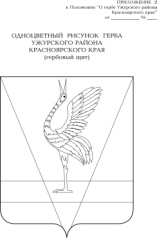 АДМИНИСТРАЦИЯ УЖУРСКОГО РАЙОНАКРАСНОЯРСКОГО КРАЯПОСТАНОВЛЕНИЕ14.12.2020                                           г. Ужур                                                № 842О внесении изменений в постановление администрации Ужурского района от 03.11.2016 № 638 «Об утверждении муниципальной программы «Развитие дошкольного, общего и дополнительного образования Ужурского района»Руководствуясь статьей 179 Бюджетного кодекса Российской Федерации, постановлением администрации Ужурского района от 12.08.2013 № 724 «Об утверждении Порядка принятия решений о разработке муниципальных программ Ужурского района, их формировании и реализации», статьей 19 Устава Ужурского района, ПОСТАНОВЛЯЮ:1. Внести в приложение к постановлению администрации Ужурского района от 03.11.2016 № 638 «Об утверждении муниципальной программы «Развитие дошкольного, общего и дополнительного образования Ужурского района» (далее – Программа) следующие изменения:1.1. Приложение № 2 к Программе изложить в новой редакции согласно приложению № 1.1.2. Приложение № 3 к Программе изложить в новой редакции согласно приложению № 2.1.3 Раздела паспорта подпрограммы 1 «Ресурсное обеспечение подпрограммы 1» (приложение № 4 к Программе) изложить в следующей редакции:1.4 Раздела паспорта подпрограммы 2 «Ресурсное обеспечение подпрограммы 2» (приложение № 5 к Программе) изложить в следующей редакции:1.5 Раздел паспорта подпрограммы 3 «Ресурсное обеспечение подпрограммы 3» (приложение № 6 к Программе) изложить в следующей редакции:1.6 Раздел паспорта подпрограммы 4 «Ресурсное обеспечение подпрограммы 4» (приложение № 7 к Программе) изложить в следующей редакции:1.7 Раздел паспорта подпрограммы 5 «Ресурсное обеспечение подпрограммы 5» (приложение № 8 к Программе) изложить в следующей редакции:1.8. Приложение к подпрограмме 1 изложить в новой редакции согласно приложению № 3.1.9  Приложение к подпрограмме 2 изложить в новой редакции согласно приложению № 4.1.10  Приложение к подпрограмме 3 изложить в новой редакции согласно приложению № 5.1.11  Приложение к подпрограмме 4 изложить в новой редакции согласно приложению № 6.1.12 Приложение к подпрограмме 5 изложить в новой редакции согласно приложению № 7.2. Контроль за выполнением постановления возложить на заместителя главы по социальным вопросам и общественно-политической работе В.А. Богданову. 3. Постановление вступает в силу в день, следующий за днём его  официального опубликования в специальном выпуске районной газеты «Сибирский хлебороб».Глава района                                                                                      К.Н. Зарецкий                                                                                                                                        Приложение № 1 к постановлению                                                                                                                   администрации района                                                                                                              от 14.12.2020 № 842                                                                                                                                Приложение № 2 к ПрограммеРесурсное обеспечение подпрограммы 1Объем финансирования подпрограммы 1  - 460 726,0 тыс. руб., в том числе:2020 год- 156 683,4 тыс. руб., в том числе:за счет средств районного бюджета – 54 465,9тыс. руб.за счет средств краевого бюджета – 101 467,4 тыс. руб.за счет федерального бюджета – 750,0 тыс. руб.2021 год- 153 993,6 тыс. руб., в том числе:за счет средств районного бюджета -58 361,4 руб.за счет средств краевого бюджета – 95 632,2  тыс. руб.2022 год- 150 049,1 тыс. руб., в том числе:за счет средств районного бюджета -54 416,9 руб.за счет средств краевого бюджета – 95 632,2  тыс. руб.Ресурсное обеспечение подпрограммы 2Объем финансирования подпрограммы 2-1 450 126,4 тыс. руб., в том числе:2020 год- 485 348,6 тыс. руб., в том числе:за счет средств районного бюджета–137 322,1тыс. руб.за счет средств краевого бюджета–324 126,7тыс.руб.за счет федерального бюджета – 23 899,8 тыс. руб.2021 год- 483 663,1 тыс. руб., в том числе:за счет средств районного бюджета -123 197,2 руб.за счет средств краевого бюджета – 309 552,6 тыс. руб.за счет федерального бюджета- 42 977,6 тыс. руб.2022 год- 481 114,7 тыс. руб., в том числе:за счет средств районного бюджета-121 322,5тыс. руб.за счет средств краевого бюджета – 310 503,9 тыс. руб.за счет федерального бюджета- 51 267,3 тыс. руб.  Ресурсное обеспечение подпрограммы 3Объем финансирования подпрограммы 3  - 211 673,9 тыс. руб., в том числе:2020 год- 78 587,5 тыс. руб., в том числе:за счет средств районного бюджета – 56 896,8 руб.за счет средств краевого бюджета – 21 690,7 тыс. руб.2021 год- 67 590,7 тыс. руб., в том числе:за счет средств районного бюджета – 52 873,1 руб.за счет средств краевого бюджета – 14 717,6  тыс. руб.2022 год- 65 495,7 тыс. руб., в том числе:за счет средств районного бюджета – 50 778,1 руб.за счет средств краевого бюджета – 14 717,6  тыс. руб.Ресурсное обеспечение подпрограммы 4Объем финансирования подпрограммы 4  - 12 606,5 тыс. руб., в том числе:2020 год- 1 174,7 тыс. руб., в том числе:за счет средств районного бюджета – 215,0 тыс.руб.за счет средств краевого бюджета – 959,7 тыс. руб.2021 год- 5 715,9 тыс. руб., в том числе:за счет средств районного бюджета – 940,0 руб.за счет средств краевого бюджета – 4 775,9  тыс. руб.2022 год- 5 715,9 тыс. руб., в том числе:за счет средств районного бюджета – 940,0 руб.за счет средств краевого бюджета – 4 775,9  тыс. руб.Ресурсное обеспечение подпрограммы 5Объем финансирования подпрограммы 5  - 304 770,1 тыс. руб., в том числе:2020 год- 107 451,11 тыс. руб., в том числе:за счет средств районного бюджета – 97 529,9 руб.за счет средств краевого бюджета – 9 921,2 тыс. руб.2021 год- 100 680,7 тыс. руб., в том числе:за счет средств районного бюджета – 100 680,7 руб.за счет средств краевого бюджета – 0,0  тыс. руб.2022 год- 96 638,3 тыс. руб., в том числе:за счет средств районного бюджета – 96 638,3 руб.за счет средств краевого бюджета – 0,0  тыс. руб.Информация о ресурсном обеспечении муниципальной программы Ужурского района за счет средств районного бюджета, в том числе средств, поступивших из бюджетов других уровней бюджетной системы и бюджетов государственных внебюджетных фондовИнформация о ресурсном обеспечении муниципальной программы Ужурского района за счет средств районного бюджета, в том числе средств, поступивших из бюджетов других уровней бюджетной системы и бюджетов государственных внебюджетных фондовИнформация о ресурсном обеспечении муниципальной программы Ужурского района за счет средств районного бюджета, в том числе средств, поступивших из бюджетов других уровней бюджетной системы и бюджетов государственных внебюджетных фондовИнформация о ресурсном обеспечении муниципальной программы Ужурского района за счет средств районного бюджета, в том числе средств, поступивших из бюджетов других уровней бюджетной системы и бюджетов государственных внебюджетных фондовИнформация о ресурсном обеспечении муниципальной программы Ужурского района за счет средств районного бюджета, в том числе средств, поступивших из бюджетов других уровней бюджетной системы и бюджетов государственных внебюджетных фондовИнформация о ресурсном обеспечении муниципальной программы Ужурского района за счет средств районного бюджета, в том числе средств, поступивших из бюджетов других уровней бюджетной системы и бюджетов государственных внебюджетных фондовИнформация о ресурсном обеспечении муниципальной программы Ужурского района за счет средств районного бюджета, в том числе средств, поступивших из бюджетов других уровней бюджетной системы и бюджетов государственных внебюджетных фондовИнформация о ресурсном обеспечении муниципальной программы Ужурского района за счет средств районного бюджета, в том числе средств, поступивших из бюджетов других уровней бюджетной системы и бюджетов государственных внебюджетных фондовИнформация о ресурсном обеспечении муниципальной программы Ужурского района за счет средств районного бюджета, в том числе средств, поступивших из бюджетов других уровней бюджетной системы и бюджетов государственных внебюджетных фондовИнформация о ресурсном обеспечении муниципальной программы Ужурского района за счет средств районного бюджета, в том числе средств, поступивших из бюджетов других уровней бюджетной системы и бюджетов государственных внебюджетных фондовИнформация о ресурсном обеспечении муниципальной программы Ужурского района за счет средств районного бюджета, в том числе средств, поступивших из бюджетов других уровней бюджетной системы и бюджетов государственных внебюджетных фондовИнформация о ресурсном обеспечении муниципальной программы Ужурского района за счет средств районного бюджета, в том числе средств, поступивших из бюджетов других уровней бюджетной системы и бюджетов государственных внебюджетных фондовИнформация о ресурсном обеспечении муниципальной программы Ужурского района за счет средств районного бюджета, в том числе средств, поступивших из бюджетов других уровней бюджетной системы и бюджетов государственных внебюджетных фондовИнформация о ресурсном обеспечении муниципальной программы Ужурского района за счет средств районного бюджета, в том числе средств, поступивших из бюджетов других уровней бюджетной системы и бюджетов государственных внебюджетных фондовИнформация о ресурсном обеспечении муниципальной программы Ужурского района за счет средств районного бюджета, в том числе средств, поступивших из бюджетов других уровней бюджетной системы и бюджетов государственных внебюджетных фондовИнформация о ресурсном обеспечении муниципальной программы Ужурского района за счет средств районного бюджета, в том числе средств, поступивших из бюджетов других уровней бюджетной системы и бюджетов государственных внебюджетных фондовИнформация о ресурсном обеспечении муниципальной программы Ужурского района за счет средств районного бюджета, в том числе средств, поступивших из бюджетов других уровней бюджетной системы и бюджетов государственных внебюджетных фондовИнформация о ресурсном обеспечении муниципальной программы Ужурского района за счет средств районного бюджета, в том числе средств, поступивших из бюджетов других уровней бюджетной системы и бюджетов государственных внебюджетных фондовИнформация о ресурсном обеспечении муниципальной программы Ужурского района за счет средств районного бюджета, в том числе средств, поступивших из бюджетов других уровней бюджетной системы и бюджетов государственных внебюджетных фондовИнформация о ресурсном обеспечении муниципальной программы Ужурского района за счет средств районного бюджета, в том числе средств, поступивших из бюджетов других уровней бюджетной системы и бюджетов государственных внебюджетных фондовИнформация о ресурсном обеспечении муниципальной программы Ужурского района за счет средств районного бюджета, в том числе средств, поступивших из бюджетов других уровней бюджетной системы и бюджетов государственных внебюджетных фондовИнформация о ресурсном обеспечении муниципальной программы Ужурского района за счет средств районного бюджета, в том числе средств, поступивших из бюджетов других уровней бюджетной системы и бюджетов государственных внебюджетных фондовИнформация о ресурсном обеспечении муниципальной программы Ужурского района за счет средств районного бюджета, в том числе средств, поступивших из бюджетов других уровней бюджетной системы и бюджетов государственных внебюджетных фондовИнформация о ресурсном обеспечении муниципальной программы Ужурского района за счет средств районного бюджета, в том числе средств, поступивших из бюджетов других уровней бюджетной системы и бюджетов государственных внебюджетных фондовИнформация о ресурсном обеспечении муниципальной программы Ужурского района за счет средств районного бюджета, в том числе средств, поступивших из бюджетов других уровней бюджетной системы и бюджетов государственных внебюджетных фондовИнформация о ресурсном обеспечении муниципальной программы Ужурского района за счет средств районного бюджета, в том числе средств, поступивших из бюджетов других уровней бюджетной системы и бюджетов государственных внебюджетных фондовИнформация о ресурсном обеспечении муниципальной программы Ужурского района за счет средств районного бюджета, в том числе средств, поступивших из бюджетов других уровней бюджетной системы и бюджетов государственных внебюджетных фондовИнформация о ресурсном обеспечении муниципальной программы Ужурского района за счет средств районного бюджета, в том числе средств, поступивших из бюджетов других уровней бюджетной системы и бюджетов государственных внебюджетных фондовИнформация о ресурсном обеспечении муниципальной программы Ужурского района за счет средств районного бюджета, в том числе средств, поступивших из бюджетов других уровней бюджетной системы и бюджетов государственных внебюджетных фондовИнформация о ресурсном обеспечении муниципальной программы Ужурского района за счет средств районного бюджета, в том числе средств, поступивших из бюджетов других уровней бюджетной системы и бюджетов государственных внебюджетных фондовИнформация о ресурсном обеспечении муниципальной программы Ужурского района за счет средств районного бюджета, в том числе средств, поступивших из бюджетов других уровней бюджетной системы и бюджетов государственных внебюджетных фондовИнформация о ресурсном обеспечении муниципальной программы Ужурского района за счет средств районного бюджета, в том числе средств, поступивших из бюджетов других уровней бюджетной системы и бюджетов государственных внебюджетных фондовИнформация о ресурсном обеспечении муниципальной программы Ужурского района за счет средств районного бюджета, в том числе средств, поступивших из бюджетов других уровней бюджетной системы и бюджетов государственных внебюджетных фондовИнформация о ресурсном обеспечении муниципальной программы Ужурского района за счет средств районного бюджета, в том числе средств, поступивших из бюджетов других уровней бюджетной системы и бюджетов государственных внебюджетных фондовИнформация о ресурсном обеспечении муниципальной программы Ужурского района за счет средств районного бюджета, в том числе средств, поступивших из бюджетов других уровней бюджетной системы и бюджетов государственных внебюджетных фондовИнформация о ресурсном обеспечении муниципальной программы Ужурского района за счет средств районного бюджета, в том числе средств, поступивших из бюджетов других уровней бюджетной системы и бюджетов государственных внебюджетных фондов№ п/п№ п/пСтатус (муниципальная программа Ужурского района, подпрограмма)Статус (муниципальная программа Ужурского района, подпрограмма)Наименование муниципальной программы Ужурского района, подпрограммы Наименование муниципальной программы Ужурского района, подпрограммы Наименование главного распорядителя бюджетных средств (далее – ГРБС)Наименование главного распорядителя бюджетных средств (далее – ГРБС)Код бюджетной классификацииКод бюджетной классификацииКод бюджетной классификацииКод бюджетной классификацииКод бюджетной классификацииОчередной финансовый годПервый год планового периодаПервый год планового периодаВторой год планового периодаИтого на очередной финансовый год и плановый периодИтого на очередной финансовый год и плановый период№ п/п№ п/пСтатус (муниципальная программа Ужурского района, подпрограмма)Статус (муниципальная программа Ужурского района, подпрограмма)Наименование муниципальной программы Ужурского района, подпрограммы Наименование муниципальной программы Ужурского района, подпрограммы Наименование главного распорядителя бюджетных средств (далее – ГРБС)Наименование главного распорядителя бюджетных средств (далее – ГРБС)ГРБСРзПрРзПрЦСРВРпланпланпланпланИтого на очередной финансовый год и плановый периодИтого на очередной финансовый год и плановый период112233445667810111112131311Муниципальная программа Ужурского районаМуниципальная программа Ужурского района «Развитие дошкольного, общего и дополнительного образования Ужурского района»  «Развитие дошкольного, общего и дополнительного образования Ужурского района» всего расходные обязательства всего расходные обязательства ХХХХХ829 245,2811 644,0811 644,0799 013,72 439 902,92 439 902,911Муниципальная программа Ужурского районаМуниципальная программа Ужурского района «Развитие дошкольного, общего и дополнительного образования Ужурского района»  «Развитие дошкольного, общего и дополнительного образования Ужурского района» в том числе по ГРБС:в том числе по ГРБС:11Муниципальная программа Ужурского районаМуниципальная программа Ужурского района «Развитие дошкольного, общего и дополнительного образования Ужурского района»  «Развитие дошкольного, общего и дополнительного образования Ужурского района» МКУ "Управление образования"МКУ "Управление образования"050ХХХХ829 245,2811 644,0811 644,0799 013,72 439 902,92 439 902,922Подпрограмма 1Подпрограмма 1«Развитие дошкольного образования»«Развитие дошкольного образования»всего расходные обязательствавсего расходные обязательстваХХХХХ156 683,3153 993,6153 993,6150 049,1460 726,0460 726,022Подпрограмма 1Подпрограмма 1«Развитие дошкольного образования»«Развитие дошкольного образования»в том числе по ГРБС:в том числе по ГРБС:ХХХХ22Подпрограмма 1Подпрограмма 1«Развитие дошкольного образования»«Развитие дошкольного образования»МКУ "Управление образования"МКУ "Управление образования"050ХХХХ156 683,3153 993,6153 993,6150 049,1460 726,0460 726,033Подпрограмма 2Подпрограмма 2 «Развитие общего образования»  «Развитие общего образования» всего расходные обязательствавсего расходные обязательстваХХХХХ485 348,6483 663,1483 663,1481 114,71 450 126,41 450 126,433Подпрограмма 2Подпрограмма 2 «Развитие общего образования»  «Развитие общего образования» в том числе по ГРБС:в том числе по ГРБС:ХХХХ33Подпрограмма 2Подпрограмма 2 «Развитие общего образования»  «Развитие общего образования» МКУ "Управление образования"МКУ "Управление образования"050ХХХХ485 348,6483 663,1483 663,1481 114,71 450 126,41 450 126,444Подпрограмма 3Подпрограмма 3«Развитие дополнительного образования детей»«Развитие дополнительного образования детей»всего расходные обязательствавсего расходные обязательстваХХХХХ78 587,67 67 590,767 590,765 495,7211 673,9211 673,944Подпрограмма 3Подпрограмма 3«Развитие дополнительного образования детей»«Развитие дополнительного образования детей»в том числе по ГРБС:в том числе по ГРБС:ХХХХ44Подпрограмма 3Подпрограмма 3«Развитие дополнительного образования детей»«Развитие дополнительного образования детей»МКУ "Управление образования"МКУ "Управление образования"050ХХХХ78 587,6767 590,767 590,765 495,7211 673,9211 673,955Подпрограмма 4Подпрограмма 4«Безопасный, качественный отдых и оздоровление детей в летний период»«Безопасный, качественный отдых и оздоровление детей в летний период»всего расходные обязательствавсего расходные обязательстваХХХХХ1 174,75 715,95 715,95 715,912 606,512 606,555Подпрограмма 4Подпрограмма 4«Безопасный, качественный отдых и оздоровление детей в летний период»«Безопасный, качественный отдых и оздоровление детей в летний период»в том числе по ГРБС:в том числе по ГРБС:ХХХХ55Подпрограмма 4Подпрограмма 4«Безопасный, качественный отдых и оздоровление детей в летний период»«Безопасный, качественный отдых и оздоровление детей в летний период»МКУ "Управление образования"МКУ "Управление образования"050ХХХХ1 174,75 715,95 715,95 715,912 606,512 606,566Подпрограмма 5Подпрограмма 5«Обеспечение реализации муниципальной программы и прочие мероприятия в области образования»«Обеспечение реализации муниципальной программы и прочие мероприятия в области образования»всего расходные обязательствавсего расходные обязательстваХХХХХ107 451,1100 680,7100 680,796 638,3304 770,1304 770,166Подпрограмма 5Подпрограмма 5«Обеспечение реализации муниципальной программы и прочие мероприятия в области образования»«Обеспечение реализации муниципальной программы и прочие мероприятия в области образования»в том числе по ГРБС:в том числе по ГРБС:ХХХХ66Подпрограмма 5Подпрограмма 5«Обеспечение реализации муниципальной программы и прочие мероприятия в области образования»«Обеспечение реализации муниципальной программы и прочие мероприятия в области образования»МКУ "Управление образования"МКУ "Управление образования"050ХХХХ107 451,1100 680,7100 680,796 638,3304 770,1304 770,1Приложение № 2 к постановлениюадминистрации районаот 14.12.2020 № 842 Приложение № 3 к ПрограммеПриложение № 2 к постановлениюадминистрации районаот 14.12.2020 № 842 Приложение № 3 к ПрограммеПриложение № 2 к постановлениюадминистрации районаот 14.12.2020 № 842 Приложение № 3 к ПрограммеПриложение № 2 к постановлениюадминистрации районаот 14.12.2020 № 842 Приложение № 3 к ПрограммеИнформация об источниках финансирования подпрограмм, отдельных мероприятий муниципальной программы Ужурского района (средства районного бюджета, в том числе средства, поступившие из бюджетов других уровней бюджетной системы, бюджетов государственных внебюджетных фондов)Информация об источниках финансирования подпрограмм, отдельных мероприятий муниципальной программы Ужурского района (средства районного бюджета, в том числе средства, поступившие из бюджетов других уровней бюджетной системы, бюджетов государственных внебюджетных фондов)Информация об источниках финансирования подпрограмм, отдельных мероприятий муниципальной программы Ужурского района (средства районного бюджета, в том числе средства, поступившие из бюджетов других уровней бюджетной системы, бюджетов государственных внебюджетных фондов)Информация об источниках финансирования подпрограмм, отдельных мероприятий муниципальной программы Ужурского района (средства районного бюджета, в том числе средства, поступившие из бюджетов других уровней бюджетной системы, бюджетов государственных внебюджетных фондов)Информация об источниках финансирования подпрограмм, отдельных мероприятий муниципальной программы Ужурского района (средства районного бюджета, в том числе средства, поступившие из бюджетов других уровней бюджетной системы, бюджетов государственных внебюджетных фондов)Информация об источниках финансирования подпрограмм, отдельных мероприятий муниципальной программы Ужурского района (средства районного бюджета, в том числе средства, поступившие из бюджетов других уровней бюджетной системы, бюджетов государственных внебюджетных фондов)Информация об источниках финансирования подпрограмм, отдельных мероприятий муниципальной программы Ужурского района (средства районного бюджета, в том числе средства, поступившие из бюджетов других уровней бюджетной системы, бюджетов государственных внебюджетных фондов)Информация об источниках финансирования подпрограмм, отдельных мероприятий муниципальной программы Ужурского района (средства районного бюджета, в том числе средства, поступившие из бюджетов других уровней бюджетной системы, бюджетов государственных внебюджетных фондов)Информация об источниках финансирования подпрограмм, отдельных мероприятий муниципальной программы Ужурского района (средства районного бюджета, в том числе средства, поступившие из бюджетов других уровней бюджетной системы, бюджетов государственных внебюджетных фондов)Информация об источниках финансирования подпрограмм, отдельных мероприятий муниципальной программы Ужурского района (средства районного бюджета, в том числе средства, поступившие из бюджетов других уровней бюджетной системы, бюджетов государственных внебюджетных фондов)Информация об источниках финансирования подпрограмм, отдельных мероприятий муниципальной программы Ужурского района (средства районного бюджета, в том числе средства, поступившие из бюджетов других уровней бюджетной системы, бюджетов государственных внебюджетных фондов)Информация об источниках финансирования подпрограмм, отдельных мероприятий муниципальной программы Ужурского района (средства районного бюджета, в том числе средства, поступившие из бюджетов других уровней бюджетной системы, бюджетов государственных внебюджетных фондов)Информация об источниках финансирования подпрограмм, отдельных мероприятий муниципальной программы Ужурского района (средства районного бюджета, в том числе средства, поступившие из бюджетов других уровней бюджетной системы, бюджетов государственных внебюджетных фондов)Информация об источниках финансирования подпрограмм, отдельных мероприятий муниципальной программы Ужурского района (средства районного бюджета, в том числе средства, поступившие из бюджетов других уровней бюджетной системы, бюджетов государственных внебюджетных фондов)Информация об источниках финансирования подпрограмм, отдельных мероприятий муниципальной программы Ужурского района (средства районного бюджета, в том числе средства, поступившие из бюджетов других уровней бюджетной системы, бюджетов государственных внебюджетных фондов)Информация об источниках финансирования подпрограмм, отдельных мероприятий муниципальной программы Ужурского района (средства районного бюджета, в том числе средства, поступившие из бюджетов других уровней бюджетной системы, бюджетов государственных внебюджетных фондов)Информация об источниках финансирования подпрограмм, отдельных мероприятий муниципальной программы Ужурского района (средства районного бюджета, в том числе средства, поступившие из бюджетов других уровней бюджетной системы, бюджетов государственных внебюджетных фондов)Информация об источниках финансирования подпрограмм, отдельных мероприятий муниципальной программы Ужурского района (средства районного бюджета, в том числе средства, поступившие из бюджетов других уровней бюджетной системы, бюджетов государственных внебюджетных фондов)№ п/пСтатус (муниципальная программа Ужурского района, подпрограмма)Наименование муниципальной программы Ужурского района, подпрограммы Уровень бюджетной системы/источники финансированияОчередной финансовый годПервый год планового периодаПервый год планового периодаВторой год планового периодаИтого на очередной финансовый год и плановый период1234566781Муниципальная программа«Развитие  дошкольного, общего  и дополнительного образования Ужурского района»всего829 245,2811 644,0811 644,0799 013,72 439 902,91Муниципальная программа«Развитие  дошкольного, общего  и дополнительного образования Ужурского района»в том числе:1Муниципальная программа«Развитие  дошкольного, общего  и дополнительного образования Ужурского района»федеральный бюджет24 649,814 828,423 117,923 117,962 596,11Муниципальная программа«Развитие  дошкольного, общего  и дополнительного образования Ужурского района»краевой бюджет458 165,7447 351,0444 636,1444 636,11 350 152,81Муниципальная программа«Развитие  дошкольного, общего  и дополнительного образования Ужурского района»местный бюджет346 429,7349 464,6349 464,6331 259,71 027 154,02Подпрограмма 1 «Развитие дошкольного образования»всего156 683,3153 993,6153 993,6150 049,1460726,02Подпрограмма 1 «Развитие дошкольного образования»в том числе:2Подпрограмма 1 «Развитие дошкольного образования»федеральный бюджет750,00,00,00,0750,02Подпрограмма 1 «Развитие дошкольного образования»краевой бюджет101 467,495 632,295 632,295 632,2292731,82Подпрограмма 1 «Развитие дошкольного образования»местный бюджет54 465,958 361,458 361,454 416,9167244,23Подпрограмма 2 «Развитие общего образования»всего485 348,6483 663,1483 663,1481 114,71 450 126,43Подпрограмма 2 «Развитие общего образования»в том числе:3Подпрограмма 2 «Развитие общего образования»федеральный бюджет23 899,814 828,414 828,423 117,961 846,13Подпрограмма 2 «Развитие общего образования»краевой бюджет324 126,7332 225,3332 225,3329 510,4985 862,43Подпрограмма 2 «Развитие общего образования»местный бюджет137 322,1136 609,4136 609,4128 486,4402 417,94Подпрограмма 3«Развитие дополнительного образования детей»всего78 587,567 590,767 590,765 495,7211 673,94Подпрограмма 3«Развитие дополнительного образования детей»в том числе:4Подпрограмма 3«Развитие дополнительного образования детей»краевой бюджет21690,714 717,614 717,614 717,651 125,94Подпрограмма 3«Развитие дополнительного образования детей»местный бюджет56 896,852 873,152 873,150 778,1160 548,05Подпрограмма 4«Безопасный, качественный отдых и оздоровление детей в летний период»всего1 174,75 715,95 715,95 715,912 606,55Подпрограмма 4«Безопасный, качественный отдых и оздоровление детей в летний период»в том числе:5Подпрограмма 4«Безопасный, качественный отдых и оздоровление детей в летний период»краевой бюджет959,74 775,94 775,94 775,910 511,55Подпрограмма 4«Безопасный, качественный отдых и оздоровление детей в летний период»местный бюджет215,0940,0940,0940,02 095,06Подпрограмма 5«Обеспечение реализации муниципальной  программы и прочие мероприятия в области образования»всего107 451,1100 680,7100 680,796 638,3304 770,16Подпрограмма 5«Обеспечение реализации муниципальной  программы и прочие мероприятия в области образования»в том числе:6Подпрограмма 5«Обеспечение реализации муниципальной  программы и прочие мероприятия в области образования»краевой бюджет9 921,20,00,00,09 921,26Подпрограмма 5«Обеспечение реализации муниципальной  программы и прочие мероприятия в области образования»местный бюджет97 529,9100 680,7100 680,796 638,3294 848,9Приложение № 3 к постановлениюадминистрации районаот 14.12.2020 № 842Приложение к подпрограмме 1Перечень мероприятий подпрограммы 1Приложение № 3 к постановлениюадминистрации районаот 14.12.2020 № 842Приложение к подпрограмме 1Перечень мероприятий подпрограммы 1Приложение № 3 к постановлениюадминистрации районаот 14.12.2020 № 842Приложение к подпрограмме 1Перечень мероприятий подпрограммы 1Приложение № 3 к постановлениюадминистрации районаот 14.12.2020 № 842Приложение к подпрограмме 1Перечень мероприятий подпрограммы 1Приложение № 3 к постановлениюадминистрации районаот 14.12.2020 № 842Приложение к подпрограмме 1Перечень мероприятий подпрограммы 1Приложение № 3 к постановлениюадминистрации районаот 14.12.2020 № 842Приложение к подпрограмме 1Перечень мероприятий подпрограммы 1Приложение № 3 к постановлениюадминистрации районаот 14.12.2020 № 842Приложение к подпрограмме 1Перечень мероприятий подпрограммы 1Приложение № 3 к постановлениюадминистрации районаот 14.12.2020 № 842Приложение к подпрограмме 1Перечень мероприятий подпрограммы 1Приложение № 3 к постановлениюадминистрации районаот 14.12.2020 № 842Приложение к подпрограмме 1Перечень мероприятий подпрограммы 1Приложение № 3 к постановлениюадминистрации районаот 14.12.2020 № 842Приложение к подпрограмме 1Перечень мероприятий подпрограммы 1Приложение № 3 к постановлениюадминистрации районаот 14.12.2020 № 842Приложение к подпрограмме 1Перечень мероприятий подпрограммы 1Приложение № 3 к постановлениюадминистрации районаот 14.12.2020 № 842Приложение к подпрограмме 1Перечень мероприятий подпрограммы 1Приложение № 3 к постановлениюадминистрации районаот 14.12.2020 № 842Приложение к подпрограмме 1Перечень мероприятий подпрограммы 1Приложение № 3 к постановлениюадминистрации районаот 14.12.2020 № 842Приложение к подпрограмме 1Перечень мероприятий подпрограммы 1Приложение № 3 к постановлениюадминистрации районаот 14.12.2020 № 842Приложение к подпрограмме 1Перечень мероприятий подпрограммы 1№ п/пЦели, задачи, мероприятия Цели, задачи, мероприятия Цели, задачи, мероприятия ГРБСКод бюджетной классификацииКод бюджетной классификацииКод бюджетной классификацииКод бюджетной классификацииКод бюджетной классификацииКод бюджетной классификацииРасходы по годам реализации программы (тыс. руб.)Расходы по годам реализации программы (тыс. руб.)Расходы по годам реализации программы (тыс. руб.)Расходы по годам реализации программы (тыс. руб.)Расходы по годам реализации программы (тыс. руб.)Ожидаемый непосредственный результат от реализации подпрограммного мероприятия (в том числе в натуральном выражении)Ожидаемый непосредственный результат от реализации подпрограммного мероприятия (в том числе в натуральном выражении)№ п/пЦели, задачи, мероприятия Цели, задачи, мероприятия Цели, задачи, мероприятия ГРБСГРБСРзПрРзПрРзПрЦСРВРОчередной финансовый год1 - й год планового периода2 - й год планового периодаитого на очередной  финансовый год и плановый периодитого на очередной  финансовый год и плановый периодОжидаемый непосредственный результат от реализации подпрограммного мероприятия (в том числе в натуральном выражении)Ожидаемый непосредственный результат от реализации подпрограммного мероприятия (в том числе в натуральном выражении)12223455567891011111212 Цель: сохранение и улучшение условий для получения общедоступного и бесплатного дошкольного образования, осуществления присмотра и ухода за детьми.Задачи: - обеспечить доступность дошкольного образования, соответствующего единому стандарту качества дошкольного образования. - обновить содержания и технологий дошкольного образования.- обеспечить материально-технических и кадровых ресурсов в соответствии с федеральными государственными образовательными стандартами дошкольного образования Цель: сохранение и улучшение условий для получения общедоступного и бесплатного дошкольного образования, осуществления присмотра и ухода за детьми.Задачи: - обеспечить доступность дошкольного образования, соответствующего единому стандарту качества дошкольного образования. - обновить содержания и технологий дошкольного образования.- обеспечить материально-технических и кадровых ресурсов в соответствии с федеральными государственными образовательными стандартами дошкольного образования Цель: сохранение и улучшение условий для получения общедоступного и бесплатного дошкольного образования, осуществления присмотра и ухода за детьми.Задачи: - обеспечить доступность дошкольного образования, соответствующего единому стандарту качества дошкольного образования. - обновить содержания и технологий дошкольного образования.- обеспечить материально-технических и кадровых ресурсов в соответствии с федеральными государственными образовательными стандартами дошкольного образования Цель: сохранение и улучшение условий для получения общедоступного и бесплатного дошкольного образования, осуществления присмотра и ухода за детьми.Задачи: - обеспечить доступность дошкольного образования, соответствующего единому стандарту качества дошкольного образования. - обновить содержания и технологий дошкольного образования.- обеспечить материально-технических и кадровых ресурсов в соответствии с федеральными государственными образовательными стандартами дошкольного образования Цель: сохранение и улучшение условий для получения общедоступного и бесплатного дошкольного образования, осуществления присмотра и ухода за детьми.Задачи: - обеспечить доступность дошкольного образования, соответствующего единому стандарту качества дошкольного образования. - обновить содержания и технологий дошкольного образования.- обеспечить материально-технических и кадровых ресурсов в соответствии с федеральными государственными образовательными стандартами дошкольного образования Цель: сохранение и улучшение условий для получения общедоступного и бесплатного дошкольного образования, осуществления присмотра и ухода за детьми.Задачи: - обеспечить доступность дошкольного образования, соответствующего единому стандарту качества дошкольного образования. - обновить содержания и технологий дошкольного образования.- обеспечить материально-технических и кадровых ресурсов в соответствии с федеральными государственными образовательными стандартами дошкольного образования Цель: сохранение и улучшение условий для получения общедоступного и бесплатного дошкольного образования, осуществления присмотра и ухода за детьми.Задачи: - обеспечить доступность дошкольного образования, соответствующего единому стандарту качества дошкольного образования. - обновить содержания и технологий дошкольного образования.- обеспечить материально-технических и кадровых ресурсов в соответствии с федеральными государственными образовательными стандартами дошкольного образования Цель: сохранение и улучшение условий для получения общедоступного и бесплатного дошкольного образования, осуществления присмотра и ухода за детьми.Задачи: - обеспечить доступность дошкольного образования, соответствующего единому стандарту качества дошкольного образования. - обновить содержания и технологий дошкольного образования.- обеспечить материально-технических и кадровых ресурсов в соответствии с федеральными государственными образовательными стандартами дошкольного образования Цель: сохранение и улучшение условий для получения общедоступного и бесплатного дошкольного образования, осуществления присмотра и ухода за детьми.Задачи: - обеспечить доступность дошкольного образования, соответствующего единому стандарту качества дошкольного образования. - обновить содержания и технологий дошкольного образования.- обеспечить материально-технических и кадровых ресурсов в соответствии с федеральными государственными образовательными стандартами дошкольного образования Цель: сохранение и улучшение условий для получения общедоступного и бесплатного дошкольного образования, осуществления присмотра и ухода за детьми.Задачи: - обеспечить доступность дошкольного образования, соответствующего единому стандарту качества дошкольного образования. - обновить содержания и технологий дошкольного образования.- обеспечить материально-технических и кадровых ресурсов в соответствии с федеральными государственными образовательными стандартами дошкольного образования Цель: сохранение и улучшение условий для получения общедоступного и бесплатного дошкольного образования, осуществления присмотра и ухода за детьми.Задачи: - обеспечить доступность дошкольного образования, соответствующего единому стандарту качества дошкольного образования. - обновить содержания и технологий дошкольного образования.- обеспечить материально-технических и кадровых ресурсов в соответствии с федеральными государственными образовательными стандартами дошкольного образования Цель: сохранение и улучшение условий для получения общедоступного и бесплатного дошкольного образования, осуществления присмотра и ухода за детьми.Задачи: - обеспечить доступность дошкольного образования, соответствующего единому стандарту качества дошкольного образования. - обновить содержания и технологий дошкольного образования.- обеспечить материально-технических и кадровых ресурсов в соответствии с федеральными государственными образовательными стандартами дошкольного образования Цель: сохранение и улучшение условий для получения общедоступного и бесплатного дошкольного образования, осуществления присмотра и ухода за детьми.Задачи: - обеспечить доступность дошкольного образования, соответствующего единому стандарту качества дошкольного образования. - обновить содержания и технологий дошкольного образования.- обеспечить материально-технических и кадровых ресурсов в соответствии с федеральными государственными образовательными стандартами дошкольного образования Цель: сохранение и улучшение условий для получения общедоступного и бесплатного дошкольного образования, осуществления присмотра и ухода за детьми.Задачи: - обеспечить доступность дошкольного образования, соответствующего единому стандарту качества дошкольного образования. - обновить содержания и технологий дошкольного образования.- обеспечить материально-технических и кадровых ресурсов в соответствии с федеральными государственными образовательными стандартами дошкольного образования Цель: сохранение и улучшение условий для получения общедоступного и бесплатного дошкольного образования, осуществления присмотра и ухода за детьми.Задачи: - обеспечить доступность дошкольного образования, соответствующего единому стандарту качества дошкольного образования. - обновить содержания и технологий дошкольного образования.- обеспечить материально-технических и кадровых ресурсов в соответствии с федеральными государственными образовательными стандартами дошкольного образования Цель: сохранение и улучшение условий для получения общедоступного и бесплатного дошкольного образования, осуществления присмотра и ухода за детьми.Задачи: - обеспечить доступность дошкольного образования, соответствующего единому стандарту качества дошкольного образования. - обновить содержания и технологий дошкольного образования.- обеспечить материально-технических и кадровых ресурсов в соответствии с федеральными государственными образовательными стандартами дошкольного образования Цель: сохранение и улучшение условий для получения общедоступного и бесплатного дошкольного образования, осуществления присмотра и ухода за детьми.Задачи: - обеспечить доступность дошкольного образования, соответствующего единому стандарту качества дошкольного образования. - обновить содержания и технологий дошкольного образования.- обеспечить материально-технических и кадровых ресурсов в соответствии с федеральными государственными образовательными стандартами дошкольного образования Цель: сохранение и улучшение условий для получения общедоступного и бесплатного дошкольного образования, осуществления присмотра и ухода за детьми.Задачи: - обеспечить доступность дошкольного образования, соответствующего единому стандарту качества дошкольного образования. - обновить содержания и технологий дошкольного образования.- обеспечить материально-технических и кадровых ресурсов в соответствии с федеральными государственными образовательными стандартами дошкольного образования1.11.1Приведение муниципальных образовательных организаций в соответствие требованиям правил пожарной безопасности, санитарным нормам и правилам, строительным нормам и правилам (согласно предписаниям, судебным решениям)Приведение муниципальных образовательных организаций в соответствие требованиям правил пожарной безопасности, санитарным нормам и правилам, строительным нормам и правилам (согласно предписаниям, судебным решениям)МКУ "Управление образования"0500500701041008401004100840106126 694,72 056,01 500,01 500,010 250,710 250,71.21.2Финансовое обеспечение государственных гарантий реализации прав на получение общедоступного и бесплатного дошкольного образования в муниципальных дошкольных образовательных организациях, общедоступного и бесплатного дошкольного образования в муниципальных общеобразовательных организациях, за исключением обеспечения деятельности административно-хозяйственного, учебно-вспомогательного персонала и иных категорий работников образовательных организаций, участвующих в реализации общеобразовательных программ в соответствии с федеральными государственными образовательными стандартамиФинансовое обеспечение государственных гарантий реализации прав на получение общедоступного и бесплатного дошкольного образования в муниципальных дошкольных образовательных организациях, общедоступного и бесплатного дошкольного образования в муниципальных общеобразовательных организациях, за исключением обеспечения деятельности административно-хозяйственного, учебно-вспомогательного персонала и иных категорий работников образовательных организаций, участвующих в реализации общеобразовательных программ в соответствии с федеральными государственными образовательными стандартамиМКУ "Управление образования"05005007010410075880041007588061158 538,255 729,755 729,755 729,7169 997,6169 997,6Изменения 2021-2022 годы1.31.3Финансовое обеспечение государственных гарантий реализации прав на получение общедоступного и бесплатного дошкольного образования в муниципальных дошкольных образовательных организациях, общедоступного и бесплатного дошкольного образования в муниципальных общеобразовательных организациях, в части обеспечения деятельности административно-хозяйственного, учебно-вспомогательного персонала и иных категорий работников образовательных организаций, участвующих в реализации общеобразовательных программ в соответствии с федеральными государственными образовательными стандартамиФинансовое обеспечение государственных гарантий реализации прав на получение общедоступного и бесплатного дошкольного образования в муниципальных дошкольных образовательных организациях, общедоступного и бесплатного дошкольного образования в муниципальных общеобразовательных организациях, в части обеспечения деятельности административно-хозяйственного, учебно-вспомогательного персонала и иных категорий работников образовательных организаций, участвующих в реализации общеобразовательных программ в соответствии с федеральными государственными образовательными стандартамиМКУ "Управление образования"05005007010410074080041007408061135 741,636 869,736 869,736 869,7109 481,0109 481,01.41.4Обеспечение деятельности (оказание услуг) подведомственных организацийОбеспечение деятельности (оказание услуг) подведомственных организацийМКУ "Управление образования"05005007010410084190041008419061147 761,256 305,452 916,952 916,9156 983,5156 983,5Перераспределение средств на выплату з/п -2155,4 тыс. руб.1.51.5Обеспечение выделения денежных средств на осуществление присмотра и ухода за детьми-инвалидами, детьми-сиротами и детьми, оставшимися без попечения родителей, а также детьми с туберкулезной интоксикацией, обучающимися в муниципальных образовательных организациях, реализующих образовательную программу дошкольного образования, без взимания родительской платыОбеспечение выделения денежных средств на осуществление присмотра и ухода за детьми-инвалидами, детьми-сиротами и детьми, оставшимися без попечения родителей, а также детьми с туберкулезной интоксикацией, обучающимися в муниципальных образовательных организациях, реализующих образовательную программу дошкольного образования, без взимания родительской платыМКУ "Управление образования"050050070104100755400410075540611266,5378,7378,7378,71 023,91 023,91.61.6Компенсация родителям (законным представителям) детей, посещающих общеобразовательные организации, реализующие образовательную программу дошкольного образованиеКомпенсация родителям (законным представителям) детей, посещающих общеобразовательные организации, реализующие образовательную программу дошкольного образованиеМКУ "Управление образования"05005010040410075560041007556024485,652,052,052,0189,6189,61.61.6Компенсация родителям (законным представителям) детей, посещающих общеобразовательные организации, реализующие образовательную программу дошкольного образованиеКомпенсация родителям (законным представителям) детей, посещающих общеобразовательные организации, реализующие образовательную программу дошкольного образованиеМКУ "Управление образования"0500501004041007556004100755603213 717,52 602,12 602,12 602,18 921,78 921,71.71.7Частичное финансирование (возмещение) расходов на региональные выплаты и выплаты, обеспечивающие уровень заработной платы работников бюджетной сферы не ниже размера минимальной заработной платы (минимального размера оплаты труда)Частичное финансирование (возмещение) расходов на региональные выплаты и выплаты, обеспечивающие уровень заработной платы работников бюджетной сферы не ниже размера минимальной заработной платы (минимального размера оплаты труда)МКУ "Управление образования"0500500701041001049004100104906112 204,90,00,00,02 204,92 204,91.81.8Реализация мероприятий в сфере обеспечения доступности приоритетных объектов и услуг в приоритетных сферах жизнедеятельности инвалидов и других маломобильных групп населения Реализация мероприятий в сфере обеспечения доступности приоритетных объектов и услуг в приоритетных сферах жизнедеятельности инвалидов и других маломобильных групп населения МКУ "Управление образования"050050070104100L027104100L02716121 010,00,00,00,01 010,01 010,01.101.10Содействие развитию налогового потенциалаСодействие развитию налогового потенциалаМКУ "Управление образования"050050070104100774500410077450612663,10,00,00,0663,1663,1ИТОГО по подпрограмме 1:ИТОГО по подпрограмме 1:МКУ "Управление образования"156 683,3153 993,6150 049,1150 049,1460 726,0460 726,0Приложение № 4 к постановлениюадминистрации районаот 14.12.2020 № 842Приложение к подпрограмме 2Приложение № 4 к постановлениюадминистрации районаот 14.12.2020 № 842Приложение к подпрограмме 2Приложение № 4 к постановлениюадминистрации районаот 14.12.2020 № 842Приложение к подпрограмме 2Приложение № 4 к постановлениюадминистрации районаот 14.12.2020 № 842Приложение к подпрограмме 2Приложение № 4 к постановлениюадминистрации районаот 14.12.2020 № 842Приложение к подпрограмме 2Приложение № 4 к постановлениюадминистрации районаот 14.12.2020 № 842Приложение к подпрограмме 2Приложение № 4 к постановлениюадминистрации районаот 14.12.2020 № 842Приложение к подпрограмме 2Приложение № 4 к постановлениюадминистрации районаот 14.12.2020 № 842Приложение к подпрограмме 2Приложение № 4 к постановлениюадминистрации районаот 14.12.2020 № 842Приложение к подпрограмме 2Приложение № 4 к постановлениюадминистрации районаот 14.12.2020 № 842Приложение к подпрограмме 2Приложение № 4 к постановлениюадминистрации районаот 14.12.2020 № 842Приложение к подпрограмме 2Приложение № 4 к постановлениюадминистрации районаот 14.12.2020 № 842Приложение к подпрограмме 2Приложение № 4 к постановлениюадминистрации районаот 14.12.2020 № 842Приложение к подпрограмме 2Приложение № 4 к постановлениюадминистрации районаот 14.12.2020 № 842Приложение к подпрограмме 2Приложение № 4 к постановлениюадминистрации районаот 14.12.2020 № 842Приложение к подпрограмме 2Приложение № 4 к постановлениюадминистрации районаот 14.12.2020 № 842Приложение к подпрограмме 2Приложение № 4 к постановлениюадминистрации районаот 14.12.2020 № 842Приложение к подпрограмме 2Приложение № 4 к постановлениюадминистрации районаот 14.12.2020 № 842Приложение к подпрограмме 2Приложение № 4 к постановлениюадминистрации районаот 14.12.2020 № 842Приложение к подпрограмме 2Приложение № 4 к постановлениюадминистрации районаот 14.12.2020 № 842Приложение к подпрограмме 2Перечень мероприятий подпрограммы 2Перечень мероприятий подпрограммы 2Перечень мероприятий подпрограммы 2Перечень мероприятий подпрограммы 2Перечень мероприятий подпрограммы 2Перечень мероприятий подпрограммы 2Перечень мероприятий подпрограммы 2Перечень мероприятий подпрограммы 2Перечень мероприятий подпрограммы 2Перечень мероприятий подпрограммы 2Перечень мероприятий подпрограммы 2Перечень мероприятий подпрограммы 2Перечень мероприятий подпрограммы 2Перечень мероприятий подпрограммы 2Перечень мероприятий подпрограммы 2Перечень мероприятий подпрограммы 2Перечень мероприятий подпрограммы 2Перечень мероприятий подпрограммы 2Перечень мероприятий подпрограммы 2Перечень мероприятий подпрограммы 2п/пЦели, задачи, мероприятия Цели, задачи, мероприятия ГРБСКод бюджетной классификацииКод бюджетной классификацииКод бюджетной классификацииКод бюджетной классификацииКод бюджетной классификацииКод бюджетной классификацииКод бюджетной классификацииКод бюджетной классификацииРасходы по годам реализации программы (тыс. руб.)Расходы по годам реализации программы (тыс. руб.)Расходы по годам реализации программы (тыс. руб.)Расходы по годам реализации программы (тыс. руб.)Расходы по годам реализации программы (тыс. руб.)Расходы по годам реализации программы (тыс. руб.)Расходы по годам реализации программы (тыс. руб.)Расходы по годам реализации программы (тыс. руб.)Ожидаемый непосредственный результат от реализации подпрограммного мероприятия (в том числе в натуральном выражении)Ожидаемый непосредственный результат от реализации подпрограммного мероприятия (в том числе в натуральном выражении)Ожидаемый непосредственный результат от реализации подпрограммного мероприятия (в том числе в натуральном выражении)п/пЦели, задачи, мероприятия Цели, задачи, мероприятия ГРБСГРБСГРБСРзПрРзПрЦСРЦСРВРВРОчередной финансовый годОчередной финансовый год1 - й год планового периода1 - й год планового периода2 - й год планового периода2 - й год планового периодаитого на очередной  финансовый год и плановый периодитого на очередной  финансовый год и плановый периодОжидаемый непосредственный результат от реализации подпрограммного мероприятия (в том числе в натуральном выражении)Ожидаемый непосредственный результат от реализации подпрограммного мероприятия (в том числе в натуральном выражении)Ожидаемый непосредственный результат от реализации подпрограммного мероприятия (в том числе в натуральном выражении)122344556677889910101111121212Цель: предоставление общедоступного и качественного общего образования, создание равных возможностей для современного качественного образования, позитивной социализации детей.Задача: обеспечить условия и качество обучения, соответствующие федеральным государственным стандартам начального общего, основного общего, среднего общего образованияЦель: предоставление общедоступного и качественного общего образования, создание равных возможностей для современного качественного образования, позитивной социализации детей.Задача: обеспечить условия и качество обучения, соответствующие федеральным государственным стандартам начального общего, основного общего, среднего общего образованияЦель: предоставление общедоступного и качественного общего образования, создание равных возможностей для современного качественного образования, позитивной социализации детей.Задача: обеспечить условия и качество обучения, соответствующие федеральным государственным стандартам начального общего, основного общего, среднего общего образованияЦель: предоставление общедоступного и качественного общего образования, создание равных возможностей для современного качественного образования, позитивной социализации детей.Задача: обеспечить условия и качество обучения, соответствующие федеральным государственным стандартам начального общего, основного общего, среднего общего образованияЦель: предоставление общедоступного и качественного общего образования, создание равных возможностей для современного качественного образования, позитивной социализации детей.Задача: обеспечить условия и качество обучения, соответствующие федеральным государственным стандартам начального общего, основного общего, среднего общего образованияЦель: предоставление общедоступного и качественного общего образования, создание равных возможностей для современного качественного образования, позитивной социализации детей.Задача: обеспечить условия и качество обучения, соответствующие федеральным государственным стандартам начального общего, основного общего, среднего общего образованияЦель: предоставление общедоступного и качественного общего образования, создание равных возможностей для современного качественного образования, позитивной социализации детей.Задача: обеспечить условия и качество обучения, соответствующие федеральным государственным стандартам начального общего, основного общего, среднего общего образованияЦель: предоставление общедоступного и качественного общего образования, создание равных возможностей для современного качественного образования, позитивной социализации детей.Задача: обеспечить условия и качество обучения, соответствующие федеральным государственным стандартам начального общего, основного общего, среднего общего образованияЦель: предоставление общедоступного и качественного общего образования, создание равных возможностей для современного качественного образования, позитивной социализации детей.Задача: обеспечить условия и качество обучения, соответствующие федеральным государственным стандартам начального общего, основного общего, среднего общего образованияЦель: предоставление общедоступного и качественного общего образования, создание равных возможностей для современного качественного образования, позитивной социализации детей.Задача: обеспечить условия и качество обучения, соответствующие федеральным государственным стандартам начального общего, основного общего, среднего общего образованияЦель: предоставление общедоступного и качественного общего образования, создание равных возможностей для современного качественного образования, позитивной социализации детей.Задача: обеспечить условия и качество обучения, соответствующие федеральным государственным стандартам начального общего, основного общего, среднего общего образованияЦель: предоставление общедоступного и качественного общего образования, создание равных возможностей для современного качественного образования, позитивной социализации детей.Задача: обеспечить условия и качество обучения, соответствующие федеральным государственным стандартам начального общего, основного общего, среднего общего образованияЦель: предоставление общедоступного и качественного общего образования, создание равных возможностей для современного качественного образования, позитивной социализации детей.Задача: обеспечить условия и качество обучения, соответствующие федеральным государственным стандартам начального общего, основного общего, среднего общего образованияЦель: предоставление общедоступного и качественного общего образования, создание равных возможностей для современного качественного образования, позитивной социализации детей.Задача: обеспечить условия и качество обучения, соответствующие федеральным государственным стандартам начального общего, основного общего, среднего общего образованияЦель: предоставление общедоступного и качественного общего образования, создание равных возможностей для современного качественного образования, позитивной социализации детей.Задача: обеспечить условия и качество обучения, соответствующие федеральным государственным стандартам начального общего, основного общего, среднего общего образованияЦель: предоставление общедоступного и качественного общего образования, создание равных возможностей для современного качественного образования, позитивной социализации детей.Задача: обеспечить условия и качество обучения, соответствующие федеральным государственным стандартам начального общего, основного общего, среднего общего образованияЦель: предоставление общедоступного и качественного общего образования, создание равных возможностей для современного качественного образования, позитивной социализации детей.Задача: обеспечить условия и качество обучения, соответствующие федеральным государственным стандартам начального общего, основного общего, среднего общего образованияЦель: предоставление общедоступного и качественного общего образования, создание равных возможностей для современного качественного образования, позитивной социализации детей.Задача: обеспечить условия и качество обучения, соответствующие федеральным государственным стандартам начального общего, основного общего, среднего общего образованияЦель: предоставление общедоступного и качественного общего образования, создание равных возможностей для современного качественного образования, позитивной социализации детей.Задача: обеспечить условия и качество обучения, соответствующие федеральным государственным стандартам начального общего, основного общего, среднего общего образованияЦель: предоставление общедоступного и качественного общего образования, создание равных возможностей для современного качественного образования, позитивной социализации детей.Задача: обеспечить условия и качество обучения, соответствующие федеральным государственным стандартам начального общего, основного общего, среднего общего образованияЦель: предоставление общедоступного и качественного общего образования, создание равных возможностей для современного качественного образования, позитивной социализации детей.Задача: обеспечить условия и качество обучения, соответствующие федеральным государственным стандартам начального общего, основного общего, среднего общего образованияЦель: предоставление общедоступного и качественного общего образования, создание равных возможностей для современного качественного образования, позитивной социализации детей.Задача: обеспечить условия и качество обучения, соответствующие федеральным государственным стандартам начального общего, основного общего, среднего общего образованияЦель: предоставление общедоступного и качественного общего образования, создание равных возможностей для современного качественного образования, позитивной социализации детей.Задача: обеспечить условия и качество обучения, соответствующие федеральным государственным стандартам начального общего, основного общего, среднего общего образования2.1Приведение муниципальных образовательных организаций в соответствие требованиям правил пожарной безопасности, санитарным нормам и правилам, строительным нормам и правилам (согласно предписаниям, судебным решениям)Приведение муниципальных образовательных организаций в соответствие требованиям правил пожарной безопасности, санитарным нормам и правилам, строительным нормам и правилам (согласно предписаниям, судебным решениям)МКУ "Управление образования"МКУ "Управление образования"050050070207020420084010042008401061261210 708,110 708,13 468,03 468,01 500,01 500,015 676,115 676,12.2Обеспечение деятельности (оказание услуг) подведомственных организацийОбеспечение деятельности (оказание услуг) подведомственных организацийМКУ "Управление образования"МКУ "Управление образования"0500500702070204200841900420084190611611126 284,7126 284,7132 991,3132 991,3126 777,3126 777,3386 053,3386 053,3Перераспределение средств на выплату з/п +6671,3тыс. руб.Перераспределение средств на выплату з/п +6671,3тыс. руб.2.3Финансовое обеспечение государственных гарантий реализации прав на получение общедоступного и бесплатного начального общего, основного общего, среднего общего образования в муниципальных общеобразовательных организациях, обеспечение дополнительного образования детей в муниципальных общеобразовательных организациях в части обеспечения деятельности административно-хозяйственного, учебно-вспомогательного персонала и иных категорий работников образовательных организаций, участвующих в реализации общеобразовательных программ в соответствии с федеральными государственными образовательными стандартамиФинансовое обеспечение государственных гарантий реализации прав на получение общедоступного и бесплатного начального общего, основного общего, среднего общего образования в муниципальных общеобразовательных организациях, обеспечение дополнительного образования детей в муниципальных общеобразовательных организациях в части обеспечения деятельности административно-хозяйственного, учебно-вспомогательного персонала и иных категорий работников образовательных организаций, участвующих в реализации общеобразовательных программ в соответствии с федеральными государственными образовательными стандартамиМКУ "Управление образования"МКУ "Управление образования"050050070207020420074090042007409061161128 369,128 369,129 914,929 914,929 914,929 914,988 198,988 198,92.4Финансовое обеспечение государственных гарантий реализации прав на получение общедоступного и  бесплатного начального общего, основного общего, среднего общего образования в муниципальных общеобразовательных организациях, обеспечение дополнительного образования детей в муниципальных общеобразовательных организациях, за исключением обеспечения деятельности административно-хозяйственного, учебно-вспомогательного персонала и иных категорий работников образовательных организаций, участвующих в реализации общеобразовательных программ в соответствии с федеральными государственными образовательными стандартамиФинансовое обеспечение государственных гарантий реализации прав на получение общедоступного и  бесплатного начального общего, основного общего, среднего общего образования в муниципальных общеобразовательных организациях, обеспечение дополнительного образования детей в муниципальных общеобразовательных организациях, за исключением обеспечения деятельности административно-хозяйственного, учебно-вспомогательного персонала и иных категорий работников образовательных организаций, участвующих в реализации общеобразовательных программ в соответствии с федеральными государственными образовательными стандартамиМКУ "Управление образования"МКУ "Управление образования"0500500702070204200756400420075640611611256 048,0256 048,0268 087,3268 087,3268 087,3268 087,3792 222,6792 222,62.5Обеспечение питанием, обучающихся в муниципальных и частных общеобразовательных организациях, по имеющим государственную аккредитацию основным общеобразовательным программы, без взимания платыОбеспечение питанием, обучающихся в муниципальных и частных общеобразовательных организациях, по имеющим государственную аккредитацию основным общеобразовательным программы, без взимания платыМКУ "Управление образования"МКУ "Управление образования"050050100310030420075660042007566024424415 072,415 072,417 959,017 959,016 351,616 351,649 383,049 383,02.5Обеспечение питанием, обучающихся в муниципальных и частных общеобразовательных организациях, по имеющим государственную аккредитацию основным общеобразовательным программы, без взимания платыОбеспечение питанием, обучающихся в муниципальных и частных общеобразовательных организациях, по имеющим государственную аккредитацию основным общеобразовательным программы, без взимания платыМКУ "Управление образования"МКУ "Управление образования"0500501003100304200756600420075660321321616,8616,8599,5599,5574,5574,51 790,81 790,82.5Обеспечение питанием, обучающихся в муниципальных и частных общеобразовательных организациях, по имеющим государственную аккредитацию основным общеобразовательным программы, без взимания платыОбеспечение питанием, обучающихся в муниципальных и частных общеобразовательных организациях, по имеющим государственную аккредитацию основным общеобразовательным программы, без взимания платыМКУ "Управление образования"МКУ "Управление образования"05005010031003042007566004200756601121122,72,73,03,03,03,08,78,72.5Обеспечение питанием, обучающихся в муниципальных и частных общеобразовательных организациях, по имеющим государственную аккредитацию основным общеобразовательным программы, без взимания платыОбеспечение питанием, обучающихся в муниципальных и частных общеобразовательных организациях, по имеющим государственную аккредитацию основным общеобразовательным программы, без взимания платыМКУ "Управление образования"МКУ "Управление образования"05005010031003042007566004200756606116116 270,56 270,56 270,56 270,56 061,56 061,518 602,518 602,52.6Софинансирование субсидии на осуществление (возмещение) расходов, направленных на развитие и повышение качества работы муниципальных учреждений, предоставлений новых муниципальных услуг, повышение их качестваСофинансирование субсидии на осуществление (возмещение) расходов, направленных на развитие и повышение качества работы муниципальных учреждений, предоставлений новых муниципальных услуг, повышение их качестваМКУ "Управление образования"МКУ "Управление образования"0500500702070204200S840004200S840061261231,331,30,00,00,00,031,331,3Перераспределение средств на выплату з/п -8,8 тыс. руб.Перераспределение средств на выплату з/п -8,8 тыс. руб.2.7Софинансирование субсидии на приведение работ в общеобразовательных организациях с целью приведения зданий и сооружений в соответствие требованиям надзорных органовСофинансирование субсидии на приведение работ в общеобразовательных организациях с целью приведения зданий и сооружений в соответствие требованиям надзорных органовМКУ "Управление образования"МКУ "Управление образования"0500500702070204200S563004200S563061261231,231,236,136,141,241,2108,5108,52.8Софинансирование субсидии на создание в общеобразовательных организациях, расположенных в сельской местности и малых городах, условий для занятий физической культурой и спортомСофинансирование субсидии на создание в общеобразовательных организациях, расположенных в сельской местности и малых городах, условий для занятий физической культурой и спортомМКУ "Управление образования"МКУ "Управление образования"0500500702070204200S430004200S430061261235,035,050,050,050,050,0135,0135,02.9Частичное финансирование (возмещение) расходов на региональные выплаты и выплаты, обеспечивающие уровень заработной платы работников бюджетной сферы не ниже размера минимальной заработной платы (минимального размера оплаты труда)Частичное финансирование (возмещение) расходов на региональные выплаты и выплаты, обеспечивающие уровень заработной платы работников бюджетной сферы не ниже размера минимальной заработной платы (минимального размера оплаты труда)МКУ "Управление образования"МКУ "Управление образования"05005007020702042001049004200104906116114 536,94 536,90,00,00,00,04 536,94 536,92.10Приведение работ в общеобразовательных организациях с целью приведения зданий и сооружений в соответствие требованиям надзорных органовПриведение работ в общеобразовательных организациях с целью приведения зданий и сооружений в соответствие требованиям надзорных органовМКУ "Управление образования"МКУ "Управление образования"05005007020702042007563004200756306126123 090,03 090,03 430,03 430,03 920,03 920,010 440,010 440,02.11Создание (обновление) материально-технической базы для реализации основных и дополнительных общеобразовательных программ цифрового и гуманитарного  профилей в общеобразовательных организациях, расположенных в сельской местности и малых городах, за счет средств краевого бюджетаСоздание (обновление) материально-технической базы для реализации основных и дополнительных общеобразовательных программ цифрового и гуманитарного  профилей в общеобразовательных организациях, расположенных в сельской местности и малых городах, за счет средств краевого бюджетаМКУ "Управление образования"МКУ "Управление образования"05005007020702042001598004200159806126121 200,01 200,01 800,01 800,00,00,03 000,03 000,02.12Создание в образовательных организациях, расположенных в сельской местности и малых городах, условий для занятий физической культурой и спортом за счет средств краевого бюджетаСоздание в образовательных организациях, расположенных в сельской местности и малых городах, условий для занятий физической культурой и спортом за счет средств краевого бюджетаМКУ "Управление образования"МКУ "Управление образования"050050070207020420074300420074306126122 451,12 451,10,00,00,00,02 451,12 451,12.13Создание (обновление) материально-технической базы для реализации основных и дополнительных общеобразовательных программ цифрового и гуманитарного  профилей в общеобразовательных организациях, расположенных в сельской местности и малых городах, за счет средств краевого бюджетаСоздание (обновление) материально-технической базы для реализации основных и дополнительных общеобразовательных программ цифрового и гуманитарного  профилей в общеобразовательных организациях, расположенных в сельской местности и малых городах, за счет средств краевого бюджетаМКУ "Управление образования"МКУ "Управление образования"05005007020702042Е151690042Е1516902442441 891,91 891,92 961,12 961,14 112,84 112,88 965,88 965,82021 г. Федеральный бюджет 2784,8 тыс. руб. Краевой бюджет 146,6 тыс. руб. местный бюджет  29,7 тыс. руб. 2022 г.  Федеральный бюджет 3867,9 тыс. руб. Краевой бюджет 203,7 тыс. руб. местный бюджет 41,2 тыс. руб.2021 г. Федеральный бюджет 2784,8 тыс. руб. Краевой бюджет 146,6 тыс. руб. местный бюджет  29,7 тыс. руб. 2022 г.  Федеральный бюджет 3867,9 тыс. руб. Краевой бюджет 203,7 тыс. руб. местный бюджет 41,2 тыс. руб.2.14Софинансирование  субсидии на осуществление (возмещение) расходов, направленных на развитие и повышение качества работы муниципальных учреждений, предоставление новых муниципальных услуг, повышение их качестваСофинансирование  субсидии на осуществление (возмещение) расходов, направленных на развитие и повышение качества работы муниципальных учреждений, предоставление новых муниципальных услуг, повышение их качестваМКУ "Управление образования"МКУ "Управление образования"0500500702070204200S598004200S598061261212,212,218,218,20,00,030,430,4..2.15Софинансирование  субсидии на осуществление (возмещение) расходов, направленных на развитие и повышение качества работы муниципальных учреждений, предоставление новых муниципальных услуг, повышение их качества за счет внебюджетных средствСофинансирование  субсидии на осуществление (возмещение) расходов, направленных на развитие и повышение качества работы муниципальных учреждений, предоставление новых муниципальных услуг, повышение их качества за счет внебюджетных средствМКУ "Управление образования"МКУ "Управление образования"0500500702070204200859800420085980612612150,0150,00,00,00,00,0150,0150,02.16Внедрение целевой модели цифровой образовательной среды в общеобразовательных организациях и профессиональных образовательных организацияхВнедрение целевой модели цифровой образовательной среды в общеобразовательных организациях и профессиональных образовательных организацияхМКУ "Управление образования"МКУ "Управление образования"05005007020702042Е452100042Е4521002442442 940,82 940,80,00,07 662,57 662,510 603,310 603,3« 2022 г.  Местный бюджет 76,7 тыс. руб. краевой бюджет 379,4 тыс. руб. Федеральный бюджет 7206,4 тыс. руб.« 2022 г.  Местный бюджет 76,7 тыс. руб. краевой бюджет 379,4 тыс. руб. Федеральный бюджет 7206,4 тыс. руб.2.16Внедрение целевой модели цифровой образовательной среды в общеобразовательных организациях и профессиональных образовательных организацияхВнедрение целевой модели цифровой образовательной среды в общеобразовательных организациях и профессиональных образовательных организацияхМКУ "Управление образования"МКУ "Управление образования"05005007020702042Е452100042Е4521006126121 300,01 300,00,00,00,00,01 300,01 300,02.17Осуществление (возмещение) расходов, направленных на развитие и повышение качества работы муниципальных услуг, повышение их качества»Осуществление (возмещение) расходов, направленных на развитие и повышение качества работы муниципальных услуг, повышение их качества»МКУ "Управление образования"МКУ "Управление образования"05005007020702042007840004200784006126123 000,03 000,00,00,00,00,03 000,03 000,02.18Ежемесячное денежное вознаграждение за классное руководство педагогическим работникам государственных и муниципальных общеобразовательных организацийЕжемесячное денежное вознаграждение за классное руководство педагогическим работникам государственных и муниципальных общеобразовательных организацийМКУ "Управление образования"МКУ "Управление образования"050050070207020420053030042005303061161112 108,612 108,60,00,00,00,012 108,612 108,62.19Софинансирование организации и обеспечения обучающихся по образовательным программам начального общего образования в муниципальных образовательных организациях, за исключением обучающихся с ограниченными возможностями здоровья, бесплатным горячим питанием, предусматривающим наличие горячего блюда, не считая горячего напиткаСофинансирование организации и обеспечения обучающихся по образовательным программам начального общего образования в муниципальных образовательных организациях, за исключением обучающихся с ограниченными возможностями здоровья, бесплатным горячим питанием, предусматривающим наличие горячего блюда, не считая горячего напиткаМКУ "Управление образования"МКУ "Управление образования"0500501003100304200L304004200L30402442448 039,58 039,513 986,613 986,613 970,513 970,535 996,635 996,6Горячее питание обучающихся начальных классов. 2021 г местный бюджет 16,1 тыс. руб. краевой бюджет 4014,5 тыс руб. федеральный бюджет 12043,6 тыс. руб. 2022 год  местный бюджет 0,0 тыс. руб. краевой бюджет 4014,5 тыс руб. федеральный бюджет 12043,6 тыс. рубГорячее питание обучающихся начальных классов. 2021 г местный бюджет 16,1 тыс. руб. краевой бюджет 4014,5 тыс руб. федеральный бюджет 12043,6 тыс. руб. 2022 год  местный бюджет 0,0 тыс. руб. краевой бюджет 4014,5 тыс руб. федеральный бюджет 12043,6 тыс. руб2.19Софинансирование организации и обеспечения обучающихся по образовательным программам начального общего образования в муниципальных образовательных организациях, за исключением обучающихся с ограниченными возможностями здоровья, бесплатным горячим питанием, предусматривающим наличие горячего блюда, не считая горячего напиткаСофинансирование организации и обеспечения обучающихся по образовательным программам начального общего образования в муниципальных образовательных организациях, за исключением обучающихся с ограниченными возможностями здоровья, бесплатным горячим питанием, предусматривающим наличие горячего блюда, не считая горячего напиткаМКУ "Управление образования"МКУ "Управление образования"0500501003100304200L304004200L30406126120,00,02 087,62 087,62 087,62 087,64 175,24 175,2Горячее питание обучающихся начальных классов. 2021 г местный бюджет 16,1 тыс. руб. краевой бюджет 4014,5 тыс руб. федеральный бюджет 12043,6 тыс. руб. 2022 год  местный бюджет 0,0 тыс. руб. краевой бюджет 4014,5 тыс руб. федеральный бюджет 12043,6 тыс. рубГорячее питание обучающихся начальных классов. 2021 г местный бюджет 16,1 тыс. руб. краевой бюджет 4014,5 тыс руб. федеральный бюджет 12043,6 тыс. руб. 2022 год  местный бюджет 0,0 тыс. руб. краевой бюджет 4014,5 тыс руб. федеральный бюджет 12043,6 тыс. руб2.20Содействие развитию налогового потенциалаСодействие развитию налогового потенциалаМКУ "Управление образования"МКУ "Управление образования"05005007020702042007745004200774506126121 157,81 157,80,00,00,00,01 157,81 157,8ИТОГО по подпрограмме 2:ИТОГО по подпрограмме 2:МКУ "Управление образования"МКУ "Управление образования"485 348,6485 348,6483 663,1483 663,1481 114,7481 114,71 450 126,41 450 126,4                                                                                                                      Приложение № 5 к постановлению                                                                                                 администрации района                                                                                              от 14.12.2020 № 842                                                                                                                Приложение к подпрограмме 3Перечень мероприятий подпрограммы 3                                                                                                                      Приложение № 5 к постановлению                                                                                                 администрации района                                                                                              от 14.12.2020 № 842                                                                                                                Приложение к подпрограмме 3Перечень мероприятий подпрограммы 3                                                                                                                      Приложение № 5 к постановлению                                                                                                 администрации района                                                                                              от 14.12.2020 № 842                                                                                                                Приложение к подпрограмме 3Перечень мероприятий подпрограммы 3                                                                                                                      Приложение № 5 к постановлению                                                                                                 администрации района                                                                                              от 14.12.2020 № 842                                                                                                                Приложение к подпрограмме 3Перечень мероприятий подпрограммы 3                                                                                                                      Приложение № 5 к постановлению                                                                                                 администрации района                                                                                              от 14.12.2020 № 842                                                                                                                Приложение к подпрограмме 3Перечень мероприятий подпрограммы 3                                                                                                                      Приложение № 5 к постановлению                                                                                                 администрации района                                                                                              от 14.12.2020 № 842                                                                                                                Приложение к подпрограмме 3Перечень мероприятий подпрограммы 3                                                                                                                      Приложение № 5 к постановлению                                                                                                 администрации района                                                                                              от 14.12.2020 № 842                                                                                                                Приложение к подпрограмме 3Перечень мероприятий подпрограммы 3                                                                                                                      Приложение № 5 к постановлению                                                                                                 администрации района                                                                                              от 14.12.2020 № 842                                                                                                                Приложение к подпрограмме 3Перечень мероприятий подпрограммы 3                                                                                                                      Приложение № 5 к постановлению                                                                                                 администрации района                                                                                              от 14.12.2020 № 842                                                                                                                Приложение к подпрограмме 3Перечень мероприятий подпрограммы 3                                                                                                                      Приложение № 5 к постановлению                                                                                                 администрации района                                                                                              от 14.12.2020 № 842                                                                                                                Приложение к подпрограмме 3Перечень мероприятий подпрограммы 3                                                                                                                      Приложение № 5 к постановлению                                                                                                 администрации района                                                                                              от 14.12.2020 № 842                                                                                                                Приложение к подпрограмме 3Перечень мероприятий подпрограммы 3                                                                                                                      Приложение № 5 к постановлению                                                                                                 администрации района                                                                                              от 14.12.2020 № 842                                                                                                                Приложение к подпрограмме 3Перечень мероприятий подпрограммы 3                                                                                                                      Приложение № 5 к постановлению                                                                                                 администрации района                                                                                              от 14.12.2020 № 842                                                                                                                Приложение к подпрограмме 3Перечень мероприятий подпрограммы 3                                                                                                                      Приложение № 5 к постановлению                                                                                                 администрации района                                                                                              от 14.12.2020 № 842                                                                                                                Приложение к подпрограмме 3Перечень мероприятий подпрограммы 3                                                                                                                      Приложение № 5 к постановлению                                                                                                 администрации района                                                                                              от 14.12.2020 № 842                                                                                                                Приложение к подпрограмме 3Перечень мероприятий подпрограммы 3                                                                                                                      Приложение № 5 к постановлению                                                                                                 администрации района                                                                                              от 14.12.2020 № 842                                                                                                                Приложение к подпрограмме 3Перечень мероприятий подпрограммы 3                                                                                                                      Приложение № 5 к постановлению                                                                                                 администрации района                                                                                              от 14.12.2020 № 842                                                                                                                Приложение к подпрограмме 3Перечень мероприятий подпрограммы 3                                                                                                                      Приложение № 5 к постановлению                                                                                                 администрации района                                                                                              от 14.12.2020 № 842                                                                                                                Приложение к подпрограмме 3Перечень мероприятий подпрограммы 3                                                                                                                      Приложение № 5 к постановлению                                                                                                 администрации района                                                                                              от 14.12.2020 № 842                                                                                                                Приложение к подпрограмме 3Перечень мероприятий подпрограммы 3№ п/пЦели, задачи, мероприятияЦели, задачи, мероприятияГРБСГРБСКод бюджетной классификацииКод бюджетной классификацииКод бюджетной классификацииКод бюджетной классификацииКод бюджетной классификацииКод бюджетной классификацииРасходы по годам реализации программы (тыс. руб.)Расходы по годам реализации программы (тыс. руб.)Расходы по годам реализации программы (тыс. руб.)Расходы по годам реализации программы (тыс. руб.)Расходы по годам реализации программы (тыс. руб.)Расходы по годам реализации программы (тыс. руб.)Расходы по годам реализации программы (тыс. руб.)Расходы по годам реализации программы (тыс. руб.)Расходы по годам реализации программы (тыс. руб.)Ожидаемый непосредственный результат от реализации подпрограммного мероприятия (в том числе в натуральном выражении)№ п/пЦели, задачи, мероприятияЦели, задачи, мероприятияГРБСГРБСГРБСРзПрЦСРЦСРВРВРОчередной финансовый годОчередной финансовый год1 - й год планового периода1 - й год планового периода1 - й год планового периода2 - й год планового периода2 - й год планового периодаитого на очередной  финансовый год и плановый периодитого на очередной  финансовый год и плановый периодОжидаемый непосредственный результат от реализации подпрограммного мероприятия (в том числе в натуральном выражении)12233456677889991010111112Цель: предоставление общедоступного и качественного дополнительного образования вне зависимости от места проживания, уровня достатка и состояния здоровья обучающихся.Задачи: обеспечить поступательное развитие районной системы дополнительного образования, в том числе за счет разработки и реализации современных образовательных программ, дистанционных и сетевых форм их реализации;содействовать выявлению и поддержке одаренных детей;обеспечить реализацию инициативных на муниципальном уровне.обеспечение функционирования системы персонифицированного финансирования, обеспечивающей свободу выбора образовательных программ, равенство доступа к дополнительному образованию за счет средств бюджетной системы, легкость и оперативность смены осваиваемых образовательных программ.Цель: предоставление общедоступного и качественного дополнительного образования вне зависимости от места проживания, уровня достатка и состояния здоровья обучающихся.Задачи: обеспечить поступательное развитие районной системы дополнительного образования, в том числе за счет разработки и реализации современных образовательных программ, дистанционных и сетевых форм их реализации;содействовать выявлению и поддержке одаренных детей;обеспечить реализацию инициативных на муниципальном уровне.обеспечение функционирования системы персонифицированного финансирования, обеспечивающей свободу выбора образовательных программ, равенство доступа к дополнительному образованию за счет средств бюджетной системы, легкость и оперативность смены осваиваемых образовательных программ.Цель: предоставление общедоступного и качественного дополнительного образования вне зависимости от места проживания, уровня достатка и состояния здоровья обучающихся.Задачи: обеспечить поступательное развитие районной системы дополнительного образования, в том числе за счет разработки и реализации современных образовательных программ, дистанционных и сетевых форм их реализации;содействовать выявлению и поддержке одаренных детей;обеспечить реализацию инициативных на муниципальном уровне.обеспечение функционирования системы персонифицированного финансирования, обеспечивающей свободу выбора образовательных программ, равенство доступа к дополнительному образованию за счет средств бюджетной системы, легкость и оперативность смены осваиваемых образовательных программ.Цель: предоставление общедоступного и качественного дополнительного образования вне зависимости от места проживания, уровня достатка и состояния здоровья обучающихся.Задачи: обеспечить поступательное развитие районной системы дополнительного образования, в том числе за счет разработки и реализации современных образовательных программ, дистанционных и сетевых форм их реализации;содействовать выявлению и поддержке одаренных детей;обеспечить реализацию инициативных на муниципальном уровне.обеспечение функционирования системы персонифицированного финансирования, обеспечивающей свободу выбора образовательных программ, равенство доступа к дополнительному образованию за счет средств бюджетной системы, легкость и оперативность смены осваиваемых образовательных программ.Цель: предоставление общедоступного и качественного дополнительного образования вне зависимости от места проживания, уровня достатка и состояния здоровья обучающихся.Задачи: обеспечить поступательное развитие районной системы дополнительного образования, в том числе за счет разработки и реализации современных образовательных программ, дистанционных и сетевых форм их реализации;содействовать выявлению и поддержке одаренных детей;обеспечить реализацию инициативных на муниципальном уровне.обеспечение функционирования системы персонифицированного финансирования, обеспечивающей свободу выбора образовательных программ, равенство доступа к дополнительному образованию за счет средств бюджетной системы, легкость и оперативность смены осваиваемых образовательных программ.Цель: предоставление общедоступного и качественного дополнительного образования вне зависимости от места проживания, уровня достатка и состояния здоровья обучающихся.Задачи: обеспечить поступательное развитие районной системы дополнительного образования, в том числе за счет разработки и реализации современных образовательных программ, дистанционных и сетевых форм их реализации;содействовать выявлению и поддержке одаренных детей;обеспечить реализацию инициативных на муниципальном уровне.обеспечение функционирования системы персонифицированного финансирования, обеспечивающей свободу выбора образовательных программ, равенство доступа к дополнительному образованию за счет средств бюджетной системы, легкость и оперативность смены осваиваемых образовательных программ.Цель: предоставление общедоступного и качественного дополнительного образования вне зависимости от места проживания, уровня достатка и состояния здоровья обучающихся.Задачи: обеспечить поступательное развитие районной системы дополнительного образования, в том числе за счет разработки и реализации современных образовательных программ, дистанционных и сетевых форм их реализации;содействовать выявлению и поддержке одаренных детей;обеспечить реализацию инициативных на муниципальном уровне.обеспечение функционирования системы персонифицированного финансирования, обеспечивающей свободу выбора образовательных программ, равенство доступа к дополнительному образованию за счет средств бюджетной системы, легкость и оперативность смены осваиваемых образовательных программ.Цель: предоставление общедоступного и качественного дополнительного образования вне зависимости от места проживания, уровня достатка и состояния здоровья обучающихся.Задачи: обеспечить поступательное развитие районной системы дополнительного образования, в том числе за счет разработки и реализации современных образовательных программ, дистанционных и сетевых форм их реализации;содействовать выявлению и поддержке одаренных детей;обеспечить реализацию инициативных на муниципальном уровне.обеспечение функционирования системы персонифицированного финансирования, обеспечивающей свободу выбора образовательных программ, равенство доступа к дополнительному образованию за счет средств бюджетной системы, легкость и оперативность смены осваиваемых образовательных программ.Цель: предоставление общедоступного и качественного дополнительного образования вне зависимости от места проживания, уровня достатка и состояния здоровья обучающихся.Задачи: обеспечить поступательное развитие районной системы дополнительного образования, в том числе за счет разработки и реализации современных образовательных программ, дистанционных и сетевых форм их реализации;содействовать выявлению и поддержке одаренных детей;обеспечить реализацию инициативных на муниципальном уровне.обеспечение функционирования системы персонифицированного финансирования, обеспечивающей свободу выбора образовательных программ, равенство доступа к дополнительному образованию за счет средств бюджетной системы, легкость и оперативность смены осваиваемых образовательных программ.Цель: предоставление общедоступного и качественного дополнительного образования вне зависимости от места проживания, уровня достатка и состояния здоровья обучающихся.Задачи: обеспечить поступательное развитие районной системы дополнительного образования, в том числе за счет разработки и реализации современных образовательных программ, дистанционных и сетевых форм их реализации;содействовать выявлению и поддержке одаренных детей;обеспечить реализацию инициативных на муниципальном уровне.обеспечение функционирования системы персонифицированного финансирования, обеспечивающей свободу выбора образовательных программ, равенство доступа к дополнительному образованию за счет средств бюджетной системы, легкость и оперативность смены осваиваемых образовательных программ.Цель: предоставление общедоступного и качественного дополнительного образования вне зависимости от места проживания, уровня достатка и состояния здоровья обучающихся.Задачи: обеспечить поступательное развитие районной системы дополнительного образования, в том числе за счет разработки и реализации современных образовательных программ, дистанционных и сетевых форм их реализации;содействовать выявлению и поддержке одаренных детей;обеспечить реализацию инициативных на муниципальном уровне.обеспечение функционирования системы персонифицированного финансирования, обеспечивающей свободу выбора образовательных программ, равенство доступа к дополнительному образованию за счет средств бюджетной системы, легкость и оперативность смены осваиваемых образовательных программ.Цель: предоставление общедоступного и качественного дополнительного образования вне зависимости от места проживания, уровня достатка и состояния здоровья обучающихся.Задачи: обеспечить поступательное развитие районной системы дополнительного образования, в том числе за счет разработки и реализации современных образовательных программ, дистанционных и сетевых форм их реализации;содействовать выявлению и поддержке одаренных детей;обеспечить реализацию инициативных на муниципальном уровне.обеспечение функционирования системы персонифицированного финансирования, обеспечивающей свободу выбора образовательных программ, равенство доступа к дополнительному образованию за счет средств бюджетной системы, легкость и оперативность смены осваиваемых образовательных программ.Цель: предоставление общедоступного и качественного дополнительного образования вне зависимости от места проживания, уровня достатка и состояния здоровья обучающихся.Задачи: обеспечить поступательное развитие районной системы дополнительного образования, в том числе за счет разработки и реализации современных образовательных программ, дистанционных и сетевых форм их реализации;содействовать выявлению и поддержке одаренных детей;обеспечить реализацию инициативных на муниципальном уровне.обеспечение функционирования системы персонифицированного финансирования, обеспечивающей свободу выбора образовательных программ, равенство доступа к дополнительному образованию за счет средств бюджетной системы, легкость и оперативность смены осваиваемых образовательных программ.Цель: предоставление общедоступного и качественного дополнительного образования вне зависимости от места проживания, уровня достатка и состояния здоровья обучающихся.Задачи: обеспечить поступательное развитие районной системы дополнительного образования, в том числе за счет разработки и реализации современных образовательных программ, дистанционных и сетевых форм их реализации;содействовать выявлению и поддержке одаренных детей;обеспечить реализацию инициативных на муниципальном уровне.обеспечение функционирования системы персонифицированного финансирования, обеспечивающей свободу выбора образовательных программ, равенство доступа к дополнительному образованию за счет средств бюджетной системы, легкость и оперативность смены осваиваемых образовательных программ.Цель: предоставление общедоступного и качественного дополнительного образования вне зависимости от места проживания, уровня достатка и состояния здоровья обучающихся.Задачи: обеспечить поступательное развитие районной системы дополнительного образования, в том числе за счет разработки и реализации современных образовательных программ, дистанционных и сетевых форм их реализации;содействовать выявлению и поддержке одаренных детей;обеспечить реализацию инициативных на муниципальном уровне.обеспечение функционирования системы персонифицированного финансирования, обеспечивающей свободу выбора образовательных программ, равенство доступа к дополнительному образованию за счет средств бюджетной системы, легкость и оперативность смены осваиваемых образовательных программ.Цель: предоставление общедоступного и качественного дополнительного образования вне зависимости от места проживания, уровня достатка и состояния здоровья обучающихся.Задачи: обеспечить поступательное развитие районной системы дополнительного образования, в том числе за счет разработки и реализации современных образовательных программ, дистанционных и сетевых форм их реализации;содействовать выявлению и поддержке одаренных детей;обеспечить реализацию инициативных на муниципальном уровне.обеспечение функционирования системы персонифицированного финансирования, обеспечивающей свободу выбора образовательных программ, равенство доступа к дополнительному образованию за счет средств бюджетной системы, легкость и оперативность смены осваиваемых образовательных программ.Цель: предоставление общедоступного и качественного дополнительного образования вне зависимости от места проживания, уровня достатка и состояния здоровья обучающихся.Задачи: обеспечить поступательное развитие районной системы дополнительного образования, в том числе за счет разработки и реализации современных образовательных программ, дистанционных и сетевых форм их реализации;содействовать выявлению и поддержке одаренных детей;обеспечить реализацию инициативных на муниципальном уровне.обеспечение функционирования системы персонифицированного финансирования, обеспечивающей свободу выбора образовательных программ, равенство доступа к дополнительному образованию за счет средств бюджетной системы, легкость и оперативность смены осваиваемых образовательных программ.Цель: предоставление общедоступного и качественного дополнительного образования вне зависимости от места проживания, уровня достатка и состояния здоровья обучающихся.Задачи: обеспечить поступательное развитие районной системы дополнительного образования, в том числе за счет разработки и реализации современных образовательных программ, дистанционных и сетевых форм их реализации;содействовать выявлению и поддержке одаренных детей;обеспечить реализацию инициативных на муниципальном уровне.обеспечение функционирования системы персонифицированного финансирования, обеспечивающей свободу выбора образовательных программ, равенство доступа к дополнительному образованию за счет средств бюджетной системы, легкость и оперативность смены осваиваемых образовательных программ.Цель: предоставление общедоступного и качественного дополнительного образования вне зависимости от места проживания, уровня достатка и состояния здоровья обучающихся.Задачи: обеспечить поступательное развитие районной системы дополнительного образования, в том числе за счет разработки и реализации современных образовательных программ, дистанционных и сетевых форм их реализации;содействовать выявлению и поддержке одаренных детей;обеспечить реализацию инициативных на муниципальном уровне.обеспечение функционирования системы персонифицированного финансирования, обеспечивающей свободу выбора образовательных программ, равенство доступа к дополнительному образованию за счет средств бюджетной системы, легкость и оперативность смены осваиваемых образовательных программ.Цель: предоставление общедоступного и качественного дополнительного образования вне зависимости от места проживания, уровня достатка и состояния здоровья обучающихся.Задачи: обеспечить поступательное развитие районной системы дополнительного образования, в том числе за счет разработки и реализации современных образовательных программ, дистанционных и сетевых форм их реализации;содействовать выявлению и поддержке одаренных детей;обеспечить реализацию инициативных на муниципальном уровне.обеспечение функционирования системы персонифицированного финансирования, обеспечивающей свободу выбора образовательных программ, равенство доступа к дополнительному образованию за счет средств бюджетной системы, легкость и оперативность смены осваиваемых образовательных программ.Цель: предоставление общедоступного и качественного дополнительного образования вне зависимости от места проживания, уровня достатка и состояния здоровья обучающихся.Задачи: обеспечить поступательное развитие районной системы дополнительного образования, в том числе за счет разработки и реализации современных образовательных программ, дистанционных и сетевых форм их реализации;содействовать выявлению и поддержке одаренных детей;обеспечить реализацию инициативных на муниципальном уровне.обеспечение функционирования системы персонифицированного финансирования, обеспечивающей свободу выбора образовательных программ, равенство доступа к дополнительному образованию за счет средств бюджетной системы, легкость и оперативность смены осваиваемых образовательных программ.3.1Приведение муниципальных образовательных организаций в соответствие требованиям правил пожарной безопасности, санитарным нормам и правилам, строительным нормам и правилам (согласно предписаниям, судебным решениям)Приведение муниципальных образовательных организаций в соответствие требованиям правил пожарной безопасности, санитарным нормам и правилам, строительным нормам и правилам (согласно предписаниям, судебным решениям)Приведение муниципальных образовательных организаций в соответствие требованиям правил пожарной безопасности, санитарным нормам и правилам, строительным нормам и правилам (согласно предписаниям, судебным решениям)МКУ "Управление образования"05007030430084010043008401004300840106126125 028,95 028,9495,0495,0400,05 923,95 923,93.2Обеспечение деятельности (оказание услуг) подведомственных организацийОбеспечение деятельности (оказание услуг) подведомственных организацийОбеспечение деятельности (оказание услуг) подведомственных организацийМКУ "Управление образования"050070304300841900430084190043008419061161141 407,341 407,344 835,144 835,149 333,1135 575,5135 575,5Перераспределение средств на выплату з/п +1328,5 тыс. руб.Перераспределение средств на выплату з/п +1328,5 тыс. руб.3.3Обеспечение функционирования модели персонифицированного финансирования дополнительного образования детейОбеспечение функционирования модели персонифицированного финансирования дополнительного образования детейОбеспечение функционирования модели персонифицированного финансирования дополнительного образования детейМКУ "Управление образования"0500703043008419P043008419P043008419P611611818,0818,06 270,00,00,07 088,07 088,0Перераспределение средств на выплату т. к. группы не полностью укомплектованы-1522,0 тыс. руб.Перераспределение средств на выплату т. к. группы не полностью укомплектованы-1522,0 тыс. руб.3.3Обеспечение функционирования модели персонифицированного финансирования дополнительного образования детейОбеспечение функционирования модели персонифицированного финансирования дополнительного образования детейОбеспечение функционирования модели персонифицированного финансирования дополнительного образования детейМКУ "Управление образования"0500703043008419P043008419P043008419P6136130,00,057,00,00,057,057,0Перераспределение средств на выплату т. к. группы не полностью укомплектованы-1522,0 тыс. руб.Перераспределение средств на выплату т. к. группы не полностью укомплектованы-1522,0 тыс. руб.3.3Обеспечение функционирования модели персонифицированного финансирования дополнительного образования детейОбеспечение функционирования модели персонифицированного финансирования дополнительного образования детейОбеспечение функционирования модели персонифицированного финансирования дополнительного образования детейМКУ "Управление образования"0500703043008419P043008419P043008419P6236230,00,057,00,00,057,057,0Перераспределение средств на выплату т. к. группы не полностью укомплектованы-1522,0 тыс. руб.Перераспределение средств на выплату т. к. группы не полностью укомплектованы-1522,0 тыс. руб.3.3Обеспечение функционирования модели персонифицированного финансирования дополнительного образования детейОбеспечение функционирования модели персонифицированного финансирования дополнительного образования детейОбеспечение функционирования модели персонифицированного финансирования дополнительного образования детейМКУ "Управление образования"0500703043008419P043008419P043008419P6336330,00,057,00,00,057,057,0Перераспределение средств на выплату т. к. группы не полностью укомплектованы-1522,0 тыс. руб.Перераспределение средств на выплату т. к. группы не полностью укомплектованы-1522,0 тыс. руб.3.3Обеспечение функционирования модели персонифицированного финансирования дополнительного образования детейОбеспечение функционирования модели персонифицированного финансирования дополнительного образования детейОбеспечение функционирования модели персонифицированного финансирования дополнительного образования детейМКУ "Управление образования"0500703043008419P043008419P043008419P8138130,00,057,00,00,057,057,0Перераспределение средств на выплату т. к. группы не полностью укомплектованы-1522,0 тыс. руб.Перераспределение средств на выплату т. к. группы не полностью укомплектованы-1522,0 тыс. руб.3.4Проведение мероприятий для детей и молодежиПроведение мероприятий для детей и молодежиПроведение мероприятий для детей и молодежиМКУ "Управление образования"0500707043008403004300840300430084030244244308,1308,1370,0370,0370,01 048,11 048,1Перераспределение средств на выплату з/п -2,6 тыс. руб.Перераспределение средств на выплату з/п -2,6 тыс. руб.3.4Проведение мероприятий для детей и молодежиПроведение мероприятий для детей и молодежиПроведение мероприятий для детей и молодежиМКУ "Управление образования"05007070430084030043008403004300840303503500,00,035,035,035,070,070,03.4Проведение мероприятий для детей и молодежиПроведение мероприятий для детей и молодежиПроведение мероприятий для детей и молодежиМКУ "Управление образования"0500707043008403004300840300430084030612612697,1697,1640,0640,0640,01 977,11 977,13.5Софинансирование субсидии на осуществление (возмещение) расходов, направленных на развитие и повышение качества работы муниципальных учреждений, предоставление новых муниципальных услуг, повышение их качестваСофинансирование субсидии на осуществление (возмещение) расходов, направленных на развитие и повышение качества работы муниципальных учреждений, предоставление новых муниципальных услуг, повышение их качестваСофинансирование субсидии на осуществление (возмещение) расходов, направленных на развитие и повышение качества работы муниципальных учреждений, предоставление новых муниципальных услуг, повышение их качестваМКУ "Управление образования"050070304300S840004300S840004300S8400464464152,0152,00,00,00,0152,0152,03.6Финансовое обеспечение государственных гарантий реализации прав на получение общедоступного и  бесплатного начального общего, основного общего, среднего общего образования в муниципальных общеобразовательных организациях, обеспечение дополнительного образования детей в муниципальных общеобразовательных организациях, за исключением обеспечения деятельности административно-хозяйственного, учебно-вспомогательного персонала и иных категорий работников образовательных организаций, участвующих в реализации общеобразовательных программ в соответствии с федеральными государственными образовательными стандартамиФинансовое обеспечение государственных гарантий реализации прав на получение общедоступного и  бесплатного начального общего, основного общего, среднего общего образования в муниципальных общеобразовательных организациях, обеспечение дополнительного образования детей в муниципальных общеобразовательных организациях, за исключением обеспечения деятельности административно-хозяйственного, учебно-вспомогательного персонала и иных категорий работников образовательных организаций, участвующих в реализации общеобразовательных программ в соответствии с федеральными государственными образовательными стандартамиФинансовое обеспечение государственных гарантий реализации прав на получение общедоступного и  бесплатного начального общего, основного общего, среднего общего образования в муниципальных общеобразовательных организациях, обеспечение дополнительного образования детей в муниципальных общеобразовательных организациях, за исключением обеспечения деятельности административно-хозяйственного, учебно-вспомогательного персонала и иных категорий работников образовательных организаций, участвующих в реализации общеобразовательных программ в соответствии с федеральными государственными образовательными стандартамиМКУ "Управление образования"05007030430075640043007564004300756406116117 920,57 920,514 717,614 717,614 717,637 355,737 355,7Возврат средств  - 6797,2 тыс. руб.Возврат средств  - 6797,2 тыс. руб.3.7Частичное финансирование (возмещение) расходов на региональные выплаты и выплаты, обеспечивающие уровень заработной платы работников бюджетной сферы не ниже размера минимальной заработной платы (минимального размера оплаты труда)Частичное финансирование (возмещение) расходов на региональные выплаты и выплаты, обеспечивающие уровень заработной платы работников бюджетной сферы не ниже размера минимальной заработной платы (минимального размера оплаты труда)Частичное финансирование (возмещение) расходов на региональные выплаты и выплаты, обеспечивающие уровень заработной платы работников бюджетной сферы не ниже размера минимальной заработной платы (минимального размера оплаты труда)МКУ "Управление образования"0500703043001049004300104900430010490611611923,4923,40,00,00,0923,4923,43.8Строительство нового здания спортивной школы Строительство нового здания спортивной школы Строительство нового здания спортивной школы МКУ "Управление образования"05007030430084020043008402004300840204644647 500,07 500,00,00,00,07 500,07 500,03.9Софинансирование субсидии на осуществление (возмещение) расходов, направленных на развитие и повышение качества работы муниципальных учреждений, предоставление новых муниципальных услуг, повышение их качества за счет внебюджетных средствСофинансирование субсидии на осуществление (возмещение) расходов, направленных на развитие и повышение качества работы муниципальных учреждений, предоставление новых муниципальных услуг, повышение их качества за счет внебюджетных средствСофинансирование субсидии на осуществление (возмещение) расходов, направленных на развитие и повышение качества работы муниципальных учреждений, предоставление новых муниципальных услуг, повышение их качества за счет внебюджетных средствМКУ "Управление образования"0500703043008598004300859800430085980464464100,0100,00,00,00,0100,0100,03.10Осуществление (возмещение) расходов, направленных на развитие и повышение качества работы муниципальных услуг, повышение их качества»Осуществление (возмещение) расходов, направленных на развитие и повышение качества работы муниципальных услуг, повышение их качества»Осуществление (возмещение) расходов, направленных на развитие и повышение качества работы муниципальных услуг, повышение их качества»МКУ "Управление образования"050070304300784000430078400043007840046446410 245,310 245,30,00,00,010 245,310 245,33.11Частичное финансирование (возмещение) расходов на повышение размеров оплаты труда отдельным категориям работников бюджетной сферы Красноярского края, для которых указами президента Российской Федерации предусмотрено повышение оплаты труда»Частичное финансирование (возмещение) расходов на повышение размеров оплаты труда отдельным категориям работников бюджетной сферы Красноярского края, для которых указами президента Российской Федерации предусмотрено повышение оплаты труда»Частичное финансирование (возмещение) расходов на повышение размеров оплаты труда отдельным категориям работников бюджетной сферы Красноярского края, для которых указами президента Российской Федерации предусмотрено повышение оплаты труда»МКУ "Управление образования"05007030430010480043001048004300104806116112 141,02 141,00,00,00,02 141,02 141,03.12Выполнение инженерно-технических изысканий, проектных работ, экспертиз проектной документации, технических условий»Выполнение инженерно-технических изысканий, проектных работ, экспертиз проектной документации, технических условий»Выполнение инженерно-технических изысканий, проектных работ, экспертиз проектной документации, технических условий»МКУ "Управление образования"0500703043008129004300812900430081290464464885,4885,40,00,00,0885,4885,43.13Частичное финансирование (возмещение) расходов на повышение с 1 июня 2020 года размеров оплаты труда отдельным категориям работников  бюджетной сферы Красноярского краяЧастичное финансирование (возмещение) расходов на повышение с 1 июня 2020 года размеров оплаты труда отдельным категориям работников  бюджетной сферы Красноярского краяЧастичное финансирование (возмещение) расходов на повышение с 1 июня 2020 года размеров оплаты труда отдельным категориям работников  бюджетной сферы Красноярского краяМКУ "Управление образования"0500703043001036004300103600430010360611611403,4403,40,00,00,0403,4403,43.14Частичное финансирование (возмещение) расходов на повышение с 1 октября 2020 года размеров оплаты труда отдельным категориям работников бюджетной сферы Красноярского края Частичное финансирование (возмещение) расходов на повышение с 1 октября 2020 года размеров оплаты труда отдельным категориям работников бюджетной сферы Красноярского края Частичное финансирование (возмещение) расходов на повышение с 1 октября 2020 года размеров оплаты труда отдельным категориям работников бюджетной сферы Красноярского края МКУ "Управление образования"050070304300103500430010350043001035061161157,157,10,00,00,057,157,1ИТОГО по подпрограмме ИТОГО по подпрограмме ИТОГО по подпрограмме МКУ "Управление образования"78 587,578 587,567 590,767 590,765 495,7211 673,9211 673,9Приложение № 6 к постановлению администрации района от 14.12.2020 г № 842Приложение к подпрограмме 4Перечень мероприятий подпрограммы 4Приложение № 6 к постановлению администрации района от 14.12.2020 г № 842Приложение к подпрограмме 4Перечень мероприятий подпрограммы 4Приложение № 6 к постановлению администрации района от 14.12.2020 г № 842Приложение к подпрограмме 4Перечень мероприятий подпрограммы 4Приложение № 6 к постановлению администрации района от 14.12.2020 г № 842Приложение к подпрограмме 4Перечень мероприятий подпрограммы 4Приложение № 6 к постановлению администрации района от 14.12.2020 г № 842Приложение к подпрограмме 4Перечень мероприятий подпрограммы 4Приложение № 6 к постановлению администрации района от 14.12.2020 г № 842Приложение к подпрограмме 4Перечень мероприятий подпрограммы 4Приложение № 6 к постановлению администрации района от 14.12.2020 г № 842Приложение к подпрограмме 4Перечень мероприятий подпрограммы 4Приложение № 6 к постановлению администрации района от 14.12.2020 г № 842Приложение к подпрограмме 4Перечень мероприятий подпрограммы 4Приложение № 6 к постановлению администрации района от 14.12.2020 г № 842Приложение к подпрограмме 4Перечень мероприятий подпрограммы 4Приложение № 6 к постановлению администрации района от 14.12.2020 г № 842Приложение к подпрограмме 4Перечень мероприятий подпрограммы 4Приложение № 6 к постановлению администрации района от 14.12.2020 г № 842Приложение к подпрограмме 4Перечень мероприятий подпрограммы 4Приложение № 6 к постановлению администрации района от 14.12.2020 г № 842Приложение к подпрограмме 4Перечень мероприятий подпрограммы 4№ п/пЦели, задачи, мероприятия Цели, задачи, мероприятия ГРБСКод бюджетной классификацииКод бюджетной классификацииКод бюджетной классификацииКод бюджетной классификацииКод бюджетной классификацииРасходы по годам реализации программы (тыс. руб.)Расходы по годам реализации программы (тыс. руб.)Расходы по годам реализации программы (тыс. руб.)Расходы по годам реализации программы (тыс. руб.)Ожидаемый непосредственный результат от реализации подпрограммного мероприятия (в том числе в натуральном выражении)Ожидаемый непосредственный результат от реализации подпрограммного мероприятия (в том числе в натуральном выражении)№ п/пЦели, задачи, мероприятия Цели, задачи, мероприятия ГРБСГРБСРзПрЦСРЦСРВРОчередной финансовый год1 - й год планового периода2 - й год планового периодаитого на очередной  финансовый год и плановый периодОжидаемый непосредственный результат от реализации подпрограммного мероприятия (в том числе в натуральном выражении)Ожидаемый непосредственный результат от реализации подпрограммного мероприятия (в том числе в натуральном выражении)1223456678910111212 Цель: создание в системе образования равных возможностей для позитивной социализации детей, отдыха и оздоровления детей в летний период. Цель: создание в системе образования равных возможностей для позитивной социализации детей, отдыха и оздоровления детей в летний период. Цель: создание в системе образования равных возможностей для позитивной социализации детей, отдыха и оздоровления детей в летний период. Цель: создание в системе образования равных возможностей для позитивной социализации детей, отдыха и оздоровления детей в летний период. Цель: создание в системе образования равных возможностей для позитивной социализации детей, отдыха и оздоровления детей в летний период. Цель: создание в системе образования равных возможностей для позитивной социализации детей, отдыха и оздоровления детей в летний период. Цель: создание в системе образования равных возможностей для позитивной социализации детей, отдыха и оздоровления детей в летний период. Цель: создание в системе образования равных возможностей для позитивной социализации детей, отдыха и оздоровления детей в летний период. Цель: создание в системе образования равных возможностей для позитивной социализации детей, отдыха и оздоровления детей в летний период. Цель: создание в системе образования равных возможностей для позитивной социализации детей, отдыха и оздоровления детей в летний период. Цель: создание в системе образования равных возможностей для позитивной социализации детей, отдыха и оздоровления детей в летний период. Цель: создание в системе образования равных возможностей для позитивной социализации детей, отдыха и оздоровления детей в летний период. Цель: создание в системе образования равных возможностей для позитивной социализации детей, отдыха и оздоровления детей в летний период. Цель: создание в системе образования равных возможностей для позитивной социализации детей, отдыха и оздоровления детей в летний период. Цель: создание в системе образования равных возможностей для позитивной социализации детей, отдыха и оздоровления детей в летний период. Задача:  Обеспечить безопасный, качественный отдых и оздоровление детей Задача:  Обеспечить безопасный, качественный отдых и оздоровление детей Задача:  Обеспечить безопасный, качественный отдых и оздоровление детей Задача:  Обеспечить безопасный, качественный отдых и оздоровление детей Задача:  Обеспечить безопасный, качественный отдых и оздоровление детей Задача:  Обеспечить безопасный, качественный отдых и оздоровление детей Задача:  Обеспечить безопасный, качественный отдых и оздоровление детей Задача:  Обеспечить безопасный, качественный отдых и оздоровление детей Задача:  Обеспечить безопасный, качественный отдых и оздоровление детей Задача:  Обеспечить безопасный, качественный отдых и оздоровление детей Задача:  Обеспечить безопасный, качественный отдых и оздоровление детей Задача:  Обеспечить безопасный, качественный отдых и оздоровление детей Задача:  Обеспечить безопасный, качественный отдых и оздоровление детей Задача:  Обеспечить безопасный, качественный отдых и оздоровление детей Задача:  Обеспечить безопасный, качественный отдых и оздоровление детей4.1Оздоровление и занятость детей и подростков в каникулярное время за счет средств местного бюджетаОздоровление и занятость детей и подростков в каникулярное время за счет средств местного бюджетаМКУ "Управление образования"050070707070440084040612205,0820,0820,01 845,04.1Оздоровление и занятость детей и подростков в каникулярное время за счет средств местного бюджетаОздоровление и занятость детей и подростков в каникулярное время за счет средств местного бюджетаМКУ "Управление образования"05007070707044008404024410,0120,0120,0250,04.2Организация обеспечения отдыха и оздоровление детейОрганизация обеспечения отдыха и оздоровление детейМКУ "Управление образования"050070707070440076490244450,74 775,94 775,910 002,54.2Организация обеспечения отдыха и оздоровление детейОрганизация обеспечения отдыха и оздоровление детейМКУ "Управление образования"050070707070440076490612390,50,000,0390,54.2Организация обеспечения отдыха и оздоровление детейОрганизация обеспечения отдыха и оздоровление детейМКУ "Управление образования"140070707070440076490244118,5270,0118,5ИТОГО по подпрограмме 4:ИТОГО по подпрограмме 4:МКУ "Управление образования"1 174,75 715,95 715,912 606,5                                                                                                                                      Приложение № 7 к постановлению                                                                                                                администрации района                                                                                                              от 14.12.2020 № 842                                                                                                                                Приложение к подпрограмме 5Перечень мероприятий подпрограммы 5                                                                                                                                      Приложение № 7 к постановлению                                                                                                                администрации района                                                                                                              от 14.12.2020 № 842                                                                                                                                Приложение к подпрограмме 5Перечень мероприятий подпрограммы 5                                                                                                                                      Приложение № 7 к постановлению                                                                                                                администрации района                                                                                                              от 14.12.2020 № 842                                                                                                                                Приложение к подпрограмме 5Перечень мероприятий подпрограммы 5                                                                                                                                      Приложение № 7 к постановлению                                                                                                                администрации района                                                                                                              от 14.12.2020 № 842                                                                                                                                Приложение к подпрограмме 5Перечень мероприятий подпрограммы 5                                                                                                                                      Приложение № 7 к постановлению                                                                                                                администрации района                                                                                                              от 14.12.2020 № 842                                                                                                                                Приложение к подпрограмме 5Перечень мероприятий подпрограммы 5                                                                                                                                      Приложение № 7 к постановлению                                                                                                                администрации района                                                                                                              от 14.12.2020 № 842                                                                                                                                Приложение к подпрограмме 5Перечень мероприятий подпрограммы 5                                                                                                                                      Приложение № 7 к постановлению                                                                                                                администрации района                                                                                                              от 14.12.2020 № 842                                                                                                                                Приложение к подпрограмме 5Перечень мероприятий подпрограммы 5                                                                                                                                      Приложение № 7 к постановлению                                                                                                                администрации района                                                                                                              от 14.12.2020 № 842                                                                                                                                Приложение к подпрограмме 5Перечень мероприятий подпрограммы 5                                                                                                                                      Приложение № 7 к постановлению                                                                                                                администрации района                                                                                                              от 14.12.2020 № 842                                                                                                                                Приложение к подпрограмме 5Перечень мероприятий подпрограммы 5                                                                                                                                      Приложение № 7 к постановлению                                                                                                                администрации района                                                                                                              от 14.12.2020 № 842                                                                                                                                Приложение к подпрограмме 5Перечень мероприятий подпрограммы 5                                                                                                                                      Приложение № 7 к постановлению                                                                                                                администрации района                                                                                                              от 14.12.2020 № 842                                                                                                                                Приложение к подпрограмме 5Перечень мероприятий подпрограммы 5                                                                                                                                      Приложение № 7 к постановлению                                                                                                                администрации района                                                                                                              от 14.12.2020 № 842                                                                                                                                Приложение к подпрограмме 5Перечень мероприятий подпрограммы 5№ п/п№ п/пЦели, задачи, мероприятия Цели, задачи, мероприятия ГРБСГРБСКод бюджетной классификацииКод бюджетной классификацииКод бюджетной классификацииКод бюджетной классификацииРасходы по годам реализации программы (тыс. руб.)Расходы по годам реализации программы (тыс. руб.)Расходы по годам реализации программы (тыс. руб.)Расходы по годам реализации программы (тыс. руб.)Ожидаемый непосредственный результат от реализации подпрограммного мероприятия (в том числе в натуральном выражении)№ п/п№ п/пЦели, задачи, мероприятия Цели, задачи, мероприятия ГРБСГРБСГРБСРзПрЦСРВРОчередной финансовый год1 - й год планового периода2 - й год планового периодаитого на очередной  финансовый год и плановый периодОжидаемый непосредственный результат от реализации подпрограммного мероприятия (в том числе в натуральном выражении)112233456789101112 Цель: создание условий для эффективного управления отраслью "Образование" в Ужурском районе и реализация отдельных переданных государственных полномочий. Цель: создание условий для эффективного управления отраслью "Образование" в Ужурском районе и реализация отдельных переданных государственных полномочий. Цель: создание условий для эффективного управления отраслью "Образование" в Ужурском районе и реализация отдельных переданных государственных полномочий. Цель: создание условий для эффективного управления отраслью "Образование" в Ужурском районе и реализация отдельных переданных государственных полномочий. Цель: создание условий для эффективного управления отраслью "Образование" в Ужурском районе и реализация отдельных переданных государственных полномочий. Цель: создание условий для эффективного управления отраслью "Образование" в Ужурском районе и реализация отдельных переданных государственных полномочий. Цель: создание условий для эффективного управления отраслью "Образование" в Ужурском районе и реализация отдельных переданных государственных полномочий. Цель: создание условий для эффективного управления отраслью "Образование" в Ужурском районе и реализация отдельных переданных государственных полномочий. Цель: создание условий для эффективного управления отраслью "Образование" в Ужурском районе и реализация отдельных переданных государственных полномочий. Цель: создание условий для эффективного управления отраслью "Образование" в Ужурском районе и реализация отдельных переданных государственных полномочий. Цель: создание условий для эффективного управления отраслью "Образование" в Ужурском районе и реализация отдельных переданных государственных полномочий. Цель: создание условий для эффективного управления отраслью "Образование" в Ужурском районе и реализация отдельных переданных государственных полномочий. Цель: создание условий для эффективного управления отраслью "Образование" в Ужурском районе и реализация отдельных переданных государственных полномочий. Цель: создание условий для эффективного управления отраслью "Образование" в Ужурском районе и реализация отдельных переданных государственных полномочий. Цель: создание условий для эффективного управления отраслью "Образование" в Ужурском районе и реализация отдельных переданных государственных полномочий. Задача: 1.Содействовать сокращению предметных вакансий в школах района посредством привлечения, закрепления и создания условий для профессионального развития педагогов образовательных организаций района, в том числе за счет привлечения молодых учителей в возрасте до 30 лет;
2.Обеспечить функционирования системы подготовки, переподготовки и повышения квалификации педагогических кадров и ее модернизация;
3.Организация деятельности аппарата управления и организаций, обеспечивающих деятельность образовательных организаций, направленной на эффективное управление системой образования образовательных организаций района, в том числе за счет привлечения молодых учителей в возрасте до 30 лет. Задача: 1.Содействовать сокращению предметных вакансий в школах района посредством привлечения, закрепления и создания условий для профессионального развития педагогов образовательных организаций района, в том числе за счет привлечения молодых учителей в возрасте до 30 лет;
2.Обеспечить функционирования системы подготовки, переподготовки и повышения квалификации педагогических кадров и ее модернизация;
3.Организация деятельности аппарата управления и организаций, обеспечивающих деятельность образовательных организаций, направленной на эффективное управление системой образования образовательных организаций района, в том числе за счет привлечения молодых учителей в возрасте до 30 лет. Задача: 1.Содействовать сокращению предметных вакансий в школах района посредством привлечения, закрепления и создания условий для профессионального развития педагогов образовательных организаций района, в том числе за счет привлечения молодых учителей в возрасте до 30 лет;
2.Обеспечить функционирования системы подготовки, переподготовки и повышения квалификации педагогических кадров и ее модернизация;
3.Организация деятельности аппарата управления и организаций, обеспечивающих деятельность образовательных организаций, направленной на эффективное управление системой образования образовательных организаций района, в том числе за счет привлечения молодых учителей в возрасте до 30 лет. Задача: 1.Содействовать сокращению предметных вакансий в школах района посредством привлечения, закрепления и создания условий для профессионального развития педагогов образовательных организаций района, в том числе за счет привлечения молодых учителей в возрасте до 30 лет;
2.Обеспечить функционирования системы подготовки, переподготовки и повышения квалификации педагогических кадров и ее модернизация;
3.Организация деятельности аппарата управления и организаций, обеспечивающих деятельность образовательных организаций, направленной на эффективное управление системой образования образовательных организаций района, в том числе за счет привлечения молодых учителей в возрасте до 30 лет. Задача: 1.Содействовать сокращению предметных вакансий в школах района посредством привлечения, закрепления и создания условий для профессионального развития педагогов образовательных организаций района, в том числе за счет привлечения молодых учителей в возрасте до 30 лет;
2.Обеспечить функционирования системы подготовки, переподготовки и повышения квалификации педагогических кадров и ее модернизация;
3.Организация деятельности аппарата управления и организаций, обеспечивающих деятельность образовательных организаций, направленной на эффективное управление системой образования образовательных организаций района, в том числе за счет привлечения молодых учителей в возрасте до 30 лет. Задача: 1.Содействовать сокращению предметных вакансий в школах района посредством привлечения, закрепления и создания условий для профессионального развития педагогов образовательных организаций района, в том числе за счет привлечения молодых учителей в возрасте до 30 лет;
2.Обеспечить функционирования системы подготовки, переподготовки и повышения квалификации педагогических кадров и ее модернизация;
3.Организация деятельности аппарата управления и организаций, обеспечивающих деятельность образовательных организаций, направленной на эффективное управление системой образования образовательных организаций района, в том числе за счет привлечения молодых учителей в возрасте до 30 лет. Задача: 1.Содействовать сокращению предметных вакансий в школах района посредством привлечения, закрепления и создания условий для профессионального развития педагогов образовательных организаций района, в том числе за счет привлечения молодых учителей в возрасте до 30 лет;
2.Обеспечить функционирования системы подготовки, переподготовки и повышения квалификации педагогических кадров и ее модернизация;
3.Организация деятельности аппарата управления и организаций, обеспечивающих деятельность образовательных организаций, направленной на эффективное управление системой образования образовательных организаций района, в том числе за счет привлечения молодых учителей в возрасте до 30 лет. Задача: 1.Содействовать сокращению предметных вакансий в школах района посредством привлечения, закрепления и создания условий для профессионального развития педагогов образовательных организаций района, в том числе за счет привлечения молодых учителей в возрасте до 30 лет;
2.Обеспечить функционирования системы подготовки, переподготовки и повышения квалификации педагогических кадров и ее модернизация;
3.Организация деятельности аппарата управления и организаций, обеспечивающих деятельность образовательных организаций, направленной на эффективное управление системой образования образовательных организаций района, в том числе за счет привлечения молодых учителей в возрасте до 30 лет. Задача: 1.Содействовать сокращению предметных вакансий в школах района посредством привлечения, закрепления и создания условий для профессионального развития педагогов образовательных организаций района, в том числе за счет привлечения молодых учителей в возрасте до 30 лет;
2.Обеспечить функционирования системы подготовки, переподготовки и повышения квалификации педагогических кадров и ее модернизация;
3.Организация деятельности аппарата управления и организаций, обеспечивающих деятельность образовательных организаций, направленной на эффективное управление системой образования образовательных организаций района, в том числе за счет привлечения молодых учителей в возрасте до 30 лет. Задача: 1.Содействовать сокращению предметных вакансий в школах района посредством привлечения, закрепления и создания условий для профессионального развития педагогов образовательных организаций района, в том числе за счет привлечения молодых учителей в возрасте до 30 лет;
2.Обеспечить функционирования системы подготовки, переподготовки и повышения квалификации педагогических кадров и ее модернизация;
3.Организация деятельности аппарата управления и организаций, обеспечивающих деятельность образовательных организаций, направленной на эффективное управление системой образования образовательных организаций района, в том числе за счет привлечения молодых учителей в возрасте до 30 лет. Задача: 1.Содействовать сокращению предметных вакансий в школах района посредством привлечения, закрепления и создания условий для профессионального развития педагогов образовательных организаций района, в том числе за счет привлечения молодых учителей в возрасте до 30 лет;
2.Обеспечить функционирования системы подготовки, переподготовки и повышения квалификации педагогических кадров и ее модернизация;
3.Организация деятельности аппарата управления и организаций, обеспечивающих деятельность образовательных организаций, направленной на эффективное управление системой образования образовательных организаций района, в том числе за счет привлечения молодых учителей в возрасте до 30 лет. Задача: 1.Содействовать сокращению предметных вакансий в школах района посредством привлечения, закрепления и создания условий для профессионального развития педагогов образовательных организаций района, в том числе за счет привлечения молодых учителей в возрасте до 30 лет;
2.Обеспечить функционирования системы подготовки, переподготовки и повышения квалификации педагогических кадров и ее модернизация;
3.Организация деятельности аппарата управления и организаций, обеспечивающих деятельность образовательных организаций, направленной на эффективное управление системой образования образовательных организаций района, в том числе за счет привлечения молодых учителей в возрасте до 30 лет. Задача: 1.Содействовать сокращению предметных вакансий в школах района посредством привлечения, закрепления и создания условий для профессионального развития педагогов образовательных организаций района, в том числе за счет привлечения молодых учителей в возрасте до 30 лет;
2.Обеспечить функционирования системы подготовки, переподготовки и повышения квалификации педагогических кадров и ее модернизация;
3.Организация деятельности аппарата управления и организаций, обеспечивающих деятельность образовательных организаций, направленной на эффективное управление системой образования образовательных организаций района, в том числе за счет привлечения молодых учителей в возрасте до 30 лет. Задача: 1.Содействовать сокращению предметных вакансий в школах района посредством привлечения, закрепления и создания условий для профессионального развития педагогов образовательных организаций района, в том числе за счет привлечения молодых учителей в возрасте до 30 лет;
2.Обеспечить функционирования системы подготовки, переподготовки и повышения квалификации педагогических кадров и ее модернизация;
3.Организация деятельности аппарата управления и организаций, обеспечивающих деятельность образовательных организаций, направленной на эффективное управление системой образования образовательных организаций района, в том числе за счет привлечения молодых учителей в возрасте до 30 лет. Задача: 1.Содействовать сокращению предметных вакансий в школах района посредством привлечения, закрепления и создания условий для профессионального развития педагогов образовательных организаций района, в том числе за счет привлечения молодых учителей в возрасте до 30 лет;
2.Обеспечить функционирования системы подготовки, переподготовки и повышения квалификации педагогических кадров и ее модернизация;
3.Организация деятельности аппарата управления и организаций, обеспечивающих деятельность образовательных организаций, направленной на эффективное управление системой образования образовательных организаций района, в том числе за счет привлечения молодых учителей в возрасте до 30 лет.5.15.1Обеспечение деятельности учебно-методических кабинетов, централизованных бухгалтерий, групп хозяйственного обслуживания, учебных фильмотек, межшкольных учебно-производственных комбинатов, логопедических пунктовОбеспечение деятельности учебно-методических кабинетов, централизованных бухгалтерий, групп хозяйственного обслуживания, учебных фильмотек, межшкольных учебно-производственных комбинатов, логопедических пунктовОбеспечение деятельности учебно-методических кабинетов, централизованных бухгалтерий, групп хозяйственного обслуживания, учебных фильмотек, межшкольных учебно-производственных комбинатов, логопедических пунктовМКУ "Управление образования"0500709045008007011155 204,362 716,362 716,3180 636,9Перераспределение средств на выплату з/п -2263,6 тыс. руб.5.15.1Обеспечение деятельности учебно-методических кабинетов, централизованных бухгалтерий, групп хозяйственного обслуживания, учебных фильмотек, межшкольных учебно-производственных комбинатов, логопедических пунктовОбеспечение деятельности учебно-методических кабинетов, централизованных бухгалтерий, групп хозяйственного обслуживания, учебных фильмотек, межшкольных учебно-производственных комбинатов, логопедических пунктовОбеспечение деятельности учебно-методических кабинетов, централизованных бухгалтерий, групп хозяйственного обслуживания, учебных фильмотек, межшкольных учебно-производственных комбинатов, логопедических пунктовМКУ "Управление образования"0500709045008007011257,2120,0120,0297,2Перераспределение средств на выплату з/п -62,8 тыс. руб.5.15.1Обеспечение деятельности учебно-методических кабинетов, централизованных бухгалтерий, групп хозяйственного обслуживания, учебных фильмотек, межшкольных учебно-производственных комбинатов, логопедических пунктовОбеспечение деятельности учебно-методических кабинетов, централизованных бухгалтерий, групп хозяйственного обслуживания, учебных фильмотек, межшкольных учебно-производственных комбинатов, логопедических пунктовОбеспечение деятельности учебно-методических кабинетов, централизованных бухгалтерий, групп хозяйственного обслуживания, учебных фильмотек, межшкольных учебно-производственных комбинатов, логопедических пунктовМКУ "Управление образования"0500709045008007011917 885,518 940,318 940,355 766,1Перераспределение средств на выплату з/п -1522,8 тыс. руб.5.15.1Обеспечение деятельности учебно-методических кабинетов, централизованных бухгалтерий, групп хозяйственного обслуживания, учебных фильмотек, межшкольных учебно-производственных комбинатов, логопедических пунктовОбеспечение деятельности учебно-методических кабинетов, централизованных бухгалтерий, групп хозяйственного обслуживания, учебных фильмотек, межшкольных учебно-производственных комбинатов, логопедических пунктовОбеспечение деятельности учебно-методических кабинетов, централизованных бухгалтерий, групп хозяйственного обслуживания, учебных фильмотек, межшкольных учебно-производственных комбинатов, логопедических пунктовМКУ "Управление образования"0500709045008007024424 188,118 361,014 361,056 910,1Перераспределение средств на выплату з/п -100,0 тыс. руб.5.15.1Обеспечение деятельности учебно-методических кабинетов, централизованных бухгалтерий, групп хозяйственного обслуживания, учебных фильмотек, межшкольных учебно-производственных комбинатов, логопедических пунктовОбеспечение деятельности учебно-методических кабинетов, централизованных бухгалтерий, групп хозяйственного обслуживания, учебных фильмотек, межшкольных учебно-производственных комбинатов, логопедических пунктовОбеспечение деятельности учебно-методических кабинетов, централизованных бухгалтерий, групп хозяйственного обслуживания, учебных фильмотек, межшкольных учебно-производственных комбинатов, логопедических пунктовМКУ "Управление образования"0500709045008007085110,110,110,130,35.15.1Обеспечение деятельности учебно-методических кабинетов, централизованных бухгалтерий, групп хозяйственного обслуживания, учебных фильмотек, межшкольных учебно-производственных комбинатов, логопедических пунктовОбеспечение деятельности учебно-методических кабинетов, централизованных бухгалтерий, групп хозяйственного обслуживания, учебных фильмотек, межшкольных учебно-производственных комбинатов, логопедических пунктовОбеспечение деятельности учебно-методических кабинетов, централизованных бухгалтерий, групп хозяйственного обслуживания, учебных фильмотек, межшкольных учебно-производственных комбинатов, логопедических пунктовМКУ "Управление образования"0500709045008007085234,345,045,0124,3Перераспределение средств на выплату з/п -10,7 тыс. руб.5.15.1Обеспечение деятельности учебно-методических кабинетов, централизованных бухгалтерий, групп хозяйственного обслуживания, учебных фильмотек, межшкольных учебно-производственных комбинатов, логопедических пунктовОбеспечение деятельности учебно-методических кабинетов, централизованных бухгалтерий, групп хозяйственного обслуживания, учебных фильмотек, межшкольных учебно-производственных комбинатов, логопедических пунктовОбеспечение деятельности учебно-методических кабинетов, централизованных бухгалтерий, групп хозяйственного обслуживания, учебных фильмотек, межшкольных учебно-производственных комбинатов, логопедических пунктовМКУ "Управление образования"0500709045008007085350,4322,3322,3695,0  Перераспределение средств на выплату з/п -271,9 тыс. руб.5.25.2Проведение профессиональных конкурсовПроведение профессиональных конкурсовПроведение профессиональных конкурсовМКУ "Управление образования"05007090450084070244100,0100,0100,0300,05.35.3Зарезервированные средства на софинансирование краевых программЗарезервированные средства на софинансирование краевых программЗарезервированные средства на софинансирование краевых программМКУ "Управление образования"050070904500808006120,065,723,389,0Перераспределение средств на выплату з/п -79,2 тыс. руб.5.45.4Частичное финансирование (возмещение) расходов на региональные выплаты и выплаты, обеспечивающие уровень заработной платы работников бюджетной сферы не ниже размера минимальной заработной платы (минимального размера оплаты труда)Частичное финансирование (возмещение) расходов на региональные выплаты и выплаты, обеспечивающие уровень заработной платы работников бюджетной сферы не ниже размера минимальной заработной платы (минимального размера оплаты труда)Частичное финансирование (возмещение) расходов на региональные выплаты и выплаты, обеспечивающие уровень заработной платы работников бюджетной сферы не ниже размера минимальной заработной платы (минимального размера оплаты труда)МКУ "Управление образования"050070904500104901114609,30,00,04 609,35.45.4Частичное финансирование (возмещение) расходов на региональные выплаты и выплаты, обеспечивающие уровень заработной платы работников бюджетной сферы не ниже размера минимальной заработной платы (минимального размера оплаты труда)Частичное финансирование (возмещение) расходов на региональные выплаты и выплаты, обеспечивающие уровень заработной платы работников бюджетной сферы не ниже размера минимальной заработной платы (минимального размера оплаты труда)Частичное финансирование (возмещение) расходов на региональные выплаты и выплаты, обеспечивающие уровень заработной платы работников бюджетной сферы не ниже размера минимальной заработной платы (минимального размера оплаты труда)МКУ "Управление образования"050070904500104901191 392,00,00,01 392,05.55.5Частичное финансирование (возмещение) расходов на повышение с 1 июня 2020 года размеров оплаты труда отдельным категориям работников  бюджетной сферы Красноярского краяЧастичное финансирование (возмещение) расходов на повышение с 1 июня 2020 года размеров оплаты труда отдельным категориям работников  бюджетной сферы Красноярского краяЧастичное финансирование (возмещение) расходов на повышение с 1 июня 2020 года размеров оплаты труда отдельным категориям работников  бюджетной сферы Красноярского краяМКУ "Управление образования"050070904500103601112 611,20,00,02 611,25.55.5Частичное финансирование (возмещение) расходов на повышение с 1 июня 2020 года размеров оплаты труда отдельным категориям работников  бюджетной сферы Красноярского краяЧастичное финансирование (возмещение) расходов на повышение с 1 июня 2020 года размеров оплаты труда отдельным категориям работников  бюджетной сферы Красноярского краяЧастичное финансирование (возмещение) расходов на повышение с 1 июня 2020 года размеров оплаты труда отдельным категориям работников  бюджетной сферы Красноярского краяМКУ "Управление образования"05007090450010360119788,60,00,0788,65.65.6Частичное финансирование (возмещение) расходов на повышение с 1 октября 2020 года размеров оплаты труда отдельным категориям работников бюджетной сферы Красноярского краяЧастичное финансирование (возмещение) расходов на повышение с 1 октября 2020 года размеров оплаты труда отдельным категориям работников бюджетной сферы Красноярского краяЧастичное финансирование (возмещение) расходов на повышение с 1 октября 2020 года размеров оплаты труда отдельным категориям работников бюджетной сферы Красноярского краяМКУ "Управление образования"05007090450010350111399,50,00,0399,55.65.6Частичное финансирование (возмещение) расходов на повышение с 1 октября 2020 года размеров оплаты труда отдельным категориям работников бюджетной сферы Красноярского краяЧастичное финансирование (возмещение) расходов на повышение с 1 октября 2020 года размеров оплаты труда отдельным категориям работников бюджетной сферы Красноярского краяЧастичное финансирование (возмещение) расходов на повышение с 1 октября 2020 года размеров оплаты труда отдельным категориям работников бюджетной сферы Красноярского краяМКУ "Управление образования"05007090450010350119120,60,00,0120,6ИТОГО по подпрограмме 5:ИТОГО по подпрограмме 5:ИТОГО по подпрограмме 5:МКУ "Управление образования"107 451,1100 680,796 638,3304 770,1